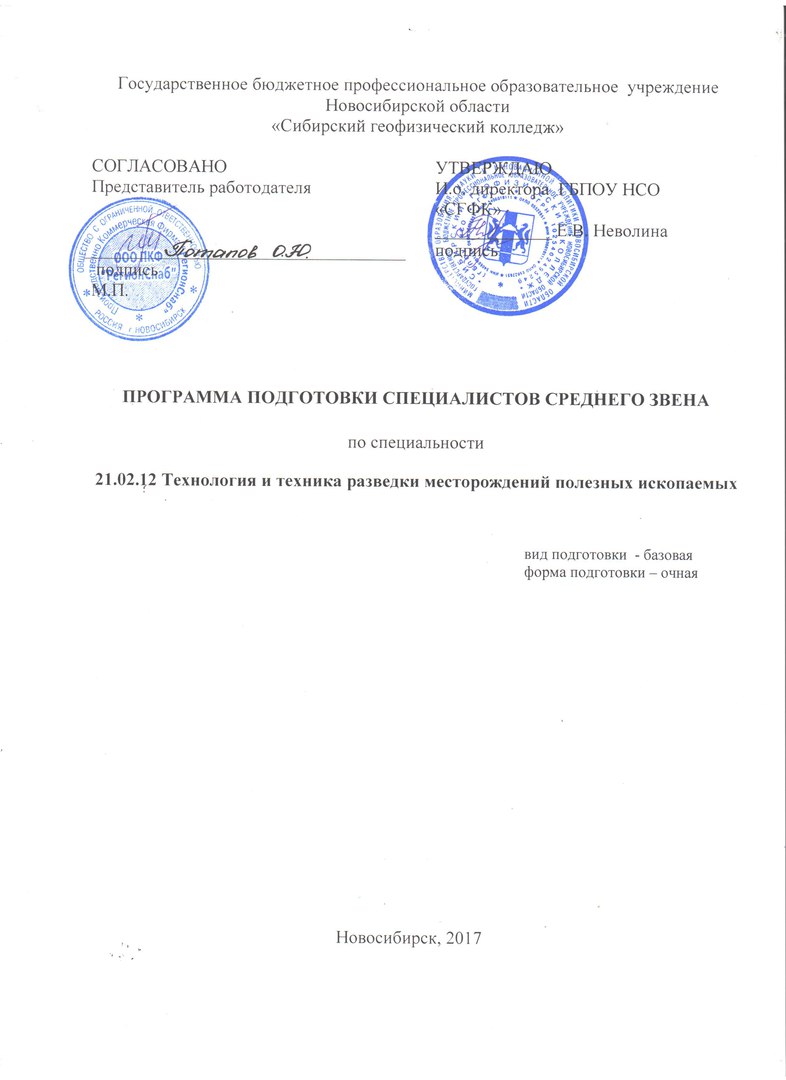 Описание программы подготовки специалистов среднего звена по специальности 21.02.12 Технология и техника разведки месторождений полезных ископаемых (базовый уровень подготовки)Авторы:Неволина Е. В., заместитель директора по учебно-производственной работе ГБПОУ НСО «Сибирский геофизический колледж»Чегодайкина Н. В., методист первой квалификационной категории ГБПОУ НСО «Сибирский геофизический колледж»Кузнецова Ю. В., преподаватель первой квалификационной категории ГБПОУ НСО «Сибирский геофизический колледжХуторненко М. П., преподаватель первой квалификационной категории ГБПОУ НСО «Сибирский геофизический колледж» Еремеева О. В., преподаватель первой квалификационной категории  ГБПОУ НСО «Сибирский геофизический колледж»Глушков С. Е. , преподаватель первой квалификационной категории ГБПОУ НСО «Сибирский геофизический колледж»Гуляев С. Н., преподаватель высшей квалификационной категории ГБПОУ НСО «Сибирский геофизический колледж»Прохорова Е. В. , преподаватель первой квалификационной категории  ГБПОУ НСО «Сибирский геофизический колледж»Крылович Б. А., преподаватель высшей квалификационной категории ГБПОУ НСО «Сибирский геофизический колледж»Черкасова С. В., преподаватель первой квалификационной категории ГБПОУ НСО «Сибирский геофизический колледж»Черкасова А. Б., преподаватель ГБПОУ НСО «Сибирский геофизический колледж»Громова Е. В., преподаватель ГБПОУ НСО «Сибирский геофизический колледж» Казакова Н. М., преподаватель первой квалификационной категории ГБПОУ НСО «Сибирский геофизический колледж»Килина Л. Н. , преподаватель  высшей квалификационной категории ГБПОУ НСО «Сибирский геофизический колледж»Кожевников Ю. А., преподаватель ГБПОУ НСО «Сибирский геофизический колледж»Кокшаров В. З., преподаватель первой квалификационной категории ГБПОУ НСО «Сибирский геофизический колледж» , кандидат технических наукМайорова Н. П., преподаватель высшей квалификационной категории ГБПОУ НСО «Сибирский геофизический колледж», кандидат геолого-минералогических наук, доцентСоциховский О. Б., преподаватель первой квалификационной категории ГБПОУ НСО «Сибирский геофизический колледж»Филиппова О. В., преподаватель первой квалификационной категории ГБПОУ НСО «Сибирский геофизический колледж»Чухнов С. И. , преподаватель первой квалификационной категории ГБПОУ НСО «Сибирский геофизический колледж»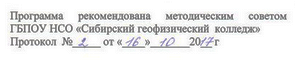 СОДЕРЖАНИЕОБЩИЕ ПОЛОЖЕНИЯНормативную правовую основу разработки профессиональной образовательной программы (далее – программа) составляют: Федеральный закон «Об образовании»; Федеральный закон от 21.07.2007 № 194-ФЗ «О внесении изменений в отдельные законодательные акты Российской Федерации в связи с установлением обязательности общего образования»; Устав колледжа;  Письмо Минобрнауки России «О разъяснении по формированию учебных планов ОПОПНПО/СПО»; Разъяснения ФИРО по формированию учебного плана основной профессиональной образовательной программы начального профессионального/среднего профессионального образования»; Постановление Правительства РФ от 28.10 2013 г. №966 «О лицензировании образовательной деятельности»; Постановление Правительства РФ от 18.11.2013 №1039 «О государственной аккредитации образовательной деятельности»; Приказ Минобрнауки РФ от 20.01.2014 г. № 22 «Об утверждении перечней профессий и специальностей среднего профессионального образования, реализация образовательных программ по которым не допускается с применением исключительно электронного обучения, дистанционных образовательных технологий»; Приказ Минобрнауки РФ от 29.10. 2013 г. № 1199 «Об утверждении перечней профессий и специальностей среднего профессионального образования»; Приказ Минобрнауки РФ от 2.07.2013 г. № 513 «Об утверждении Перечня профессий рабочих, должностей служащих, по которым осуществляется профессиональное обучение»; Приказ Минобрнауки РФ от 14.06.2013 г. № 464 «Об утверждении Порядка организации и осуществления образовательной деятельности по образовательным программам среднего профессионального образования»;  Приказ Минобрнауки РФ от 18 .04.2013 г. № 292 «Об утверждении Порядка организации и осуществления образовательной деятельности по основным программам профессионального обучения»; Приказ Министерства образования и науки РФ от 18 апреля 2013 г. № 291 «Об утверждении Положения о практике обучающихся, осваивающих основные профессиональные программы среднего профессионального образования»; Федеральный государственный образовательный стандарт среднего профессионального образования по специальности, утвержденный приказом Министерства образования и науки Российской Федерации № 493 от 12 мая 2014 г. 21.02.12 Технология и техника разведки месторождений полезных ископаемых; Учебный план по специальности 21.02.12 Технология и техника разведки месторождений полезных ископаемых с распределенными часами вариативной части ФГОС на введение новых учебных дисциплин и расширение профессиональных модулей согласован с представителями социальных партнеров; иные нормативные акты.Термины, определения и используемые сокращения В программе используются следующие термины и их определения:Компетенция – способность применять знания, умения, личностные качества и практический опыт для успешной деятельности в определенной области.Основные виды профессиональной деятельности – профессиональные функции, каждая из которых обладает относительной автономностью и определена работодателем как необходимый компонент содержания основной профессиональной образовательной программы.Профессиональный модуль – часть основной профессиональной образовательной программы, имеющая определённую логическую завершённость по отношению к планируемым результатам подготовки, и предназначенная для освоения профессиональных компетенций в рамках каждого из основных видов профессиональной деятельности.Результаты подготовки – освоенные компетенции и умения, усвоенные знания, обеспечивающие соответствующую квалификацию и уровень образования.   Учебный (профессиональный) цикл – совокупность дисциплин (модулей), обеспечивающих усвоение знаний, умений и формирование компетенций в соответствующей сфере  профессиональной деятельности.  МДК – междисциплинарный курс.ОК– общая компетенция; ОУ – образовательное учреждение;ПК – профессиональная компетенция;ПМ – профессиональный модуль;ППССЗ – программа подготовки специалистов среднего звена;СПО – среднее профессиональное образование;ФГОС СПО – федеральный государственный образовательный стандарт среднего профессионального образования.Требования к поступающимЛица, поступающие на обучение, должны иметь документ о получении:аттестат о среднем общем образовании;аттестат об основном общем образовании;  диплом о начальном профессиональном образовании с указанием о полученном уровне общего образования и оценками по дисциплинам Базисного учебного плана общеобразовательных учреждений;документ об образовании более высокого уровня.Нормативный срок освоения программыНормативные сроки освоения ППССЗ по специальности 21.02.12 Технология и техника разведки месторождений полезных ископаемых базовой подготовки при очной форме получения образования на базе основного общего образования – 3 года 10 месяцев.Квалификационная характеристика выпускникаВыпускник должен быть готов к профессиональной деятельности по выполнению, организации и осуществлению геофизических исследований в  качестве техника-горного разведчика в организациях по соответствующему профилю независимо от их организационно-правовых форм..Квалификационный уровень по национальной рамке квалификаций: 4,5.Квалификационный уровень в соответствии с отраслевой рамкой квалификаций: 13, 14. 2. ХАРАКТЕРИСТИКА ПОДГОТОВКИПрофессиональная образовательная программа по специальности 21.02.12 Технология и техника разведки месторождений полезных ископаемых базовой подготовки представляет собой комплекс нормативно-методической документации, регламентирующей содержание, организацию и оценку результатов подготовки обучающихся.Основная цель подготовки по программе – прошедшей подготовку и итоговую аттестацию должен быть готов к профессиональной деятельности в качестве техника – геофизика в организациях (на предприятиях) различной отраслевой направленности независимо от их организационно-правовых форм.Подготовка по программе предполагает изучение учебных дисциплин и профессиональных модулей:ОУД. 01 Русский язык (Приложение 1)ОУД. 01 Литература (Приложение 2)ОУД. 02 Английский язык (Приложение 3)ОУД. 03 Математика: алгебра,  начала математического анализа, геометрия (Приложение 4)ОУД. 04 История (Приложение 5)ОУД. 05 Физическая культура (Приложение 6)ОУД. 06 ОБЖ (Приложение 7)ОУД. 07 Информатика (Приложение 8)ОУД. 08 Обществознание (Приложение 9)ОУД. 09 Физика (Приложение 10)ОУД. 10 Химия (Приложение 11)ОУД. 11 Биология (Приложение 12)ОУД. 12 Астрономия (Приложение 13)ДУД. 01 География моего края (Приложение 14)ОГСЭ. 01. Основы философии (Приложение 15)ОГСЭ. 02. История (Приложение 16)ОГСЭ. 03. Иностранный язык (Приложение 17)ОГСЭ. 04. Физическая культура (Приложение 18)ОГСЭ. 05. Психология общения (Приложение 19)ОГСЭ. 06. Русский язык и культура речи (Приложение 20)ЕН. 01. Математика (Приложение 21)ЕН. 02. Экологические основы природопользования (Приложение 22)ЕН. 03. Физика (Приложение 23)ОП.01. Инженерная графика (Приложение 24)ОП.02. Электротехника и электроника (Приложение 25)ОП.03. Метрология, стандартизация и сертификация (Приложение 26)ОП.04. Геология (Приложение 27)ОП.05. Техническая механика (Приложение 28)ОП.06. Информационные технологии в профессиональной деятельности (Приложение 29)ОП.07. Основы экономики (Приложение 30)ОП.08. Правовые основы профессиональной деятельности (Приложение 31)ОП.09. Охрана труда (Приложение 32)ОП.10. Безопасность жизнедеятельности (Приложение 33)ПМ.01 Ведение технологических процессов буровых работ (Приложение 34)ПМ.02 Ведение технологических процессов проходческих работ (Приложение 35)ПМ.03 Техническое обслуживание и ремонт бурового и горного оборудования (Приложение 36)ПМ.04 Руководство персоналом структурного подразделения (Приложение 37)ПМ.05 Выполнение работ по профессии «Крепильщик»  (Приложение 38)УЧЕБНЫЙ ПЛАНпо специальности среднего профессионального образования 21.02.12 Технология и техника разведки месторождений полезных ископаемых основная профессиональная образовательная программасреднего профессионального образования базовой подготовкиКвалификация: 51. Техник-горный разведчикФорма обучения – очнаяНормативный срок обучения на базе основного  общего образования – 3 года 10  месяцевКалендарный график учебного процессаОценка качества освоения основной профессиональной образовательной программыОценка качества освоения основной профессиональной образовательной программы включает текущий контроль знаний, промежуточную и государственную (итоговую) аттестацию обучающихся.Текущий контроль знаний и промежуточная аттестация проводится образовательным учреждением по результатам освоения программ учебных дисциплин и профессиональных модулей. Формы и процедуры текущего контроля знаний, промежуточной аттестации по каждой дисциплине и профессиональному модулю разрабатываются образовательным учреждением и доводятся до сведения обучающихся в течение первых двух месяцев от начала обучения.Государственная (итоговая) аттестация включает подготовку и защиту выпускной квалификационной работы (дипломная работа, дипломный проект).  Тематика выпускной квалификационной работы должна соответствовать содержанию одного или нескольких профессиональных модулей.Требования к содержанию, объему и структуре выпускной квалификационной работы определяются Программой о государственной (итоговой) аттестации выпускников Сибирского геофизического колледжа.Программа государственной (итоговой) аттестации, содержащая формы, условия проведения и защиты выпускной квалификационной работы, разрабатывается государственной аттестационной комиссией, утверждается руководителем образовательного учреждения и доводится до сведения обучающихся не позднее двух месяцев с начала обучения.  К государственной (итоговой) аттестации допускаются лица, выполнившей требования, предусмотренные программой и успешно прошедшие все промежуточные аттестационные испытания, предусмотренные программами учебных дисциплин и профессиональных модулей. Необходимым условием допуска к государственной (итоговой) аттестации является представление документов, подтверждающих освоение обучающимся компетенций при изучении теоретического материала и прохождении практики по каждому из основных видов профессиональной деятельности. Для этих целей выпускником могут быть представлены отчеты о ранее достигнутых результатах, дополнительные сертификаты, свидетельства (дипломы) олимпиад, конкурсов и т.п., творческие работы  по специальности, характеристики с мест прохождения преддипломной практики и так далее.В ходе защиты выпускной квалификационной работы членами государственной аттестационной комиссии проводится оценка освоенных выпускниками профессиональных и общих компетенций в соответствии с критериями, утвержденными образовательным учреждением после предварительного положительного заключения работодателей.Оценка качества освоения основной профессиональной образовательной программы осуществляется государственной аттестационной комиссией по результатам защиты выпускной квалификационной работы, промежуточных аттестационных испытаний и на основании документов, подтверждающих освоение обучающимся компетенции. Членами государственной аттестационной комиссии по медиане оценок освоенных выпускниками профессиональных и общих компетенций определяется интегральная оценка качества освоения основной профессиональной образовательной программы.Лицам, прошедшим соответствующие обучение в полном объеме и аттестацию, образовательными учреждениями выдаются документы установленного образца. Приложение 4. Аннотация рабочей программы учебной дисциплины ОУД. 03 Математика: алгебра,  начала математического анализа, геометрия 1. Место дисциплины в структуре основной образовательной программы подготовки специалистов среднего звена:Учебная дисциплина ОУД. 03 Математика: алгебра и начала математического анализа; геометрия является учебным предметом обязательной предметной области «Математика и информатика» ФГОС среднего общего образования.В профессиональных образовательных организациях, реализующих образовательную программу среднего общего образования в пределах освоения ОПОП СПО на базе основного общего образования, учебная дисциплина «Математика» изучается в общеобразовательном цикле учебного плана ОПОП СПО на базе основного общего образования с получением среднего общего образования (ППССЗ).2. Цели и задачи дисциплины – требования к результатам дисциплины:   В результате изучения учебной дисциплины Математика: алгебра и начала математического анализа; геометрия  обеспечивает достижение студентами следующих результатов:личностных:сформированность представлений о математике как универсальном языке науки, средстве моделирования явлений и процессов, идеях и методах математики;понимание значимости математики для научно-технического прогресса, сформированность отношения к математике как к части общечеловеческой культуры через знакомство с историей развития математики, эволюцией математических идей;развитие логического мышления, пространственного воображения, алгоритмической культуры, критичности мышления на уровне, необходимом для будущей профессиональной деятельности, для продолжения образования и самообразования;овладение математическими знаниями и умениями, необходимыми в повседневной жизни, для освоения смежных естественнонаучных дисциплин и дисциплин профессионального цикла, для получения образования в областях, не требующих углубленной математической подготовки;готовность и способность к образованию, в том числе самообразованию, на протяжении всей жизни; сознательное отношение к непрерывному образованию как условию успешной профессиональной и общественной деятельности;готовность и способность к самостоятельной творческой и ответственной деятельности;готовность к коллективной работе, сотрудничеству со сверстниками в образовательной, общественно полезной, учебно-исследовательской, проектной и других видах деятельности;отношение к профессиональной деятельности как возможности участия в решении личных, общественных, государственных, общенациональных проблем;метапредметных:умение самостоятельно определять цели деятельности и составлять планы деятельности; самостоятельно осуществлять, контролировать и корректировать деятельность; использовать все возможные ресурсы для достижения поставленных целей и реализации планов деятельности; выбирать успешные стратегии в различных ситуациях;умение продуктивно общаться и взаимодействовать в процессе совместной деятельности, учитывать позиции других участников деятельности, эффективно разрешать конфликты;владение навыками познавательной, учебно-исследовательской и проектной деятельности, навыками разрешения проблем; способность и готовность к самостоятельному поиску методов решения практических задач, применению различных методов познания;готовность и способность к самостоятельной информационно-познавательной деятельности, включая умение ориентироваться в различных источниках информации, критически оценивать и интерпретировать информацию, получаемую из различных источников;владение языковыми средствами: умение ясно, логично и точно излагать свою точку зрения, использовать адекватные языковые средства;владение навыками познавательной рефлексии как осознания совершаемых действий и мыслительных процессов, их результатов и оснований, границ своего знания и незнания, новых познавательных задач и средств для их достижения;целеустремленность в поисках и принятии решений, сообразительность и интуиция, развитость пространственных представлений; способность воспринимать красоту и гармонию мира;предметных:сформированность представлений о математике как части мировой культуры и месте математики в современной цивилизации, способах описания явлений реального мира на математическом языке;сформированность представлений о математических понятиях как важнейших математических моделях, позволяющих описывать и изучать разные процессы и явления; понимание возможности аксиоматического построения математических теорий;владение методами доказательств и алгоритмов решения, умение их применять, проводить доказательные рассуждения в ходе решения задач;владение стандартными приемами решения рациональных и иррациональных, показательных, степенных, тригонометрических уравнений и неравенств, их систем; использование готовых компьютерных программ, в том числе для поиска пути решения и иллюстрации решения уравнений и неравенств;сформированность представлений об основных понятиях математического анализа и их свойствах, владение умением характеризовать поведение функций, использование полученных знаний для описания и анализа реальных зависимостей;владение основными понятиями о плоских и пространственных геометрических фигурах, их основных свойствах;сформированность умения распознавать геометрические фигуры на чертежах, моделях и в реальном мире; применение изученных свойств геометрических фигур и формул для решения геометрических задач и задач с практическим содержанием;сформированность представлений о процессах и явлениях, имеющих вероятностный характер, статистических закономерностях в реальном мире, основных понятиях элементарной теории вероятностей; умений находить и оценивать вероятности наступления событий в простейших практических ситуациях и основные характеристики случайных величин;владение навыками использования готовых компьютерных программ при решении задач.3. Объем учебных часов и виды учебной работы:максимальная учебная нагрузка обучающегося – 373 часа;В том числе:обязательная аудиторная учебная нагрузка обучающегося – 234 часа;лабораторные и практические занятия – 117  часа;самостоятельная учебная работа обучающегося – 139 часов4. Формы контроля:Форма промежуточной аттестации  – экзамен5.  Содержание дисциплины:Приложение 5. Аннотация рабочей программы учебной дисциплины ОУД. 04 История 1. Место дисциплины в структуре  программы подготовки специалистов среднего звена:Дисциплина  «История» предназначена для реализации требований Федерального государственного образовательного стандарта среднего общего образования, утвержденного приказом Министерства образования и науки Российской Федерации от 17 мая 2012 г. № 413 (в ред. Приказа Минобрнауки России от 29.12.2014 № 1645) при подготовке специалистов по специальности 21.02.12 Технология и техника разведки месторождений полезных ископаемых2. Цели и задачи дисциплины – требования к результатам дисциплины:    формирование у молодого поколения исторических ориентиров самоидентификации в современном мире, гражданской идентичности личности;формирование понимания истории как процесса эволюции общества, цивилизации и истории как науки;усвоение интегративной системы знаний об истории человечества при особом внимании к месту и роли России во всемирно-историческом процессе;развитие способности у обучающихся осмысливать важнейшие исторические события, процессы и явления;формирование у обучающихся системы базовых национальных ценностей на основе осмысления общественного развития, осознания уникальности каждой личности, раскрывающейся полностью только в обществе и через общество;воспитание обучающихся в духе патриотизма, уважения к истории своего Отечества как единого многонационального государства, построенного на основе равенства всех народов России.3. Объем учебных часов и виды учебной работы : Количество часов по учебному плану максимальная нагрузка –166количество аудиторных часов 118В том числе:практические занятия –48лабораторные работы - неткурсовые работы – нетдипломная работа- нет4. Формы контроля:Форма промежуточной аттестации  - дифференцированный зачет (1, 2 семестр) 5.  Содержание дисциплины:Учебная дисциплина «История» включает следующие разделы:Введение (2)«Древнейшая стадия истории человечества» (3);«Цивилизации Древнего мира» (6);«Цивилизации Запада и Востока в средние века» (13);«От Древней Руси к Русскому государству (IX–XV вв.)» (15);«Россия в XVI–XVIII веков: от великого княжества к царству» (12);«Страны Запада и Востока в XVI–XVIII веках» (14);«Россия в конце XVII–XVIII веков: от царства к империи» (13);«Становление  индустриальной цивилизации» (5);«Процесс модернизации в традиционных обществах Востока» (4);«Российская империя в XIX в.» (16);«От новой истории к новейшей» (15);«Между мировыми войнами» (11);«Вторая мировая война. Великая Отечественная война» (8);«Мир во второй половине ХХ – начале XXI вв.» (11);«Апогей и кризис советской системы. 1945–1991 гг.» (10);«Российская федерация на рубеже ХХ–ХХI вв.» (8).Приложение 8. Аннотация рабочей программы учебной дисциплины ОУД. 07 Информатика 1. Место учебной дисциплины в структуре подготовки специалистов среднего звена: учебная дисциплина «Информатика» входит в состав обязательной предметной области «Математика и информатика» ФГОС среднего общего образования.В профессиональных образовательных организациях, реализующих образовательную программу среднего общего образования в пределах освоения ОПОП СПО на базе основного общего образования, учебная дисциплина «Информатика» изучается в общеобразовательном цикле учебного плана ОПОП СПО на базе основного общего образования с получением среднего общего образования ППССЗ.В учебном плане ППССЗ место учебной дисциплины «Информатика» — в составе общеобразовательных учебных дисциплин по выбору, формируемых из обязательных предметных областей ФГОС среднего общего образования, для специальности СПО технического профиля профессионального образования.2. Цели и задачи дисциплины – требования к результатам дисциплины: Содержание программы «Информатика» направлено на достижение следующих целей:формирование у обучающихся представлений о роли информатики и информационно-коммуникационных технологий (ИКТ) в современном обществе, понимание основ правовых аспектов использования компьютерных программ и работы в Интернете;формирование у обучающихся умений осуществлять поиск и использование информации, необходимой для эффективного выполнения профессиональных задач, профессионального и личностного развития;формирование у обучающихся умений применять, анализировать, преобразовывать информационные модели реальных объектов и процессов, используя при этом ИКТ, в том числе при изучении других дисциплин;развитие у обучающихся познавательных интересов, интеллектуальных и творческих способностей путем освоения и использования методов информатики и средств ИКТ при изучении различных учебных предметов;приобретение обучающимися опыта использования информационных технологий в индивидуальной и коллективной учебной и познавательной, в том числе проектной, деятельности;приобретение обучающимися знаний этических аспектов информационной деятельности и информационных коммуникаций в глобальных сетях; осознание ответственности людей, вовлеченных в создание и использование информационных систем, распространение и использование информации;владение информационной культурой, способностью анализировать и оценивать информацию с использованием информационно-коммуникационных технологий, средств образовательных и социальных коммуникаций.Программа может использоваться другими профессиональными (профильными) образовательными  организациями, реализующими образовательную программу среднего общего образования в пределах освоения ОПОП СПО на базе основного общего образования  ППССЗ.Освоение содержания учебной дисциплины «Информатика» обеспечивает достижение студентами следующих результатов:• личностных:чувство гордости и уважения к истории развития и достижениям отечественной информатики в мировой индустрии информационных технологий;осознание своего места в информационном обществе;готовность и способность к самостоятельной и ответственной творческой деятельности с использованием информационно-коммуникационных технологий;умение использовать достижения современной информатики для повышения собственного интеллектуального развития в выбранной профессиональной деятельности, самостоятельно формировать новые для себя знания в профессиональной области, используя для этого доступные источники информации;умение выстраивать конструктивные взаимоотношения в командной работе по решению общих задач, в том числе с использованием современных средств сетевых коммуникаций;умение управлять своей познавательной деятельностью, проводить самооценку уровня собственного интеллектуального развития, в том числе с использованием современных электронных образовательных ресурсов;умение выбирать грамотное поведение при использовании разнообразных средств информационно-коммуникационных технологий, как в профессиональной деятельности, так и в быту;готовность к продолжению образования и повышению квалификации в избранной профессиональной деятельности на основе развития личных информационно-коммуникационных компетенций;• метапредметных:умение определять цели, составлять планы деятельности и определять средства, необходимые для их реализации;использование различных видов познавательной деятельности для решения информационных задач, применение основных методов познания(наблюдения, описания, измерения, эксперимента) для организации учебно-исследовательской и проектной деятельности с использованием информационно-коммуникационных технологий;использование различных информационных объектов, с которыми возникает необходимость сталкиваться в профессиональной сфере в изучении явлений и процессов;использование различных источников информации, в том числе электронных библиотек, умение критически оценивать и интерпретировать информацию, получаемую из различных источников, в том числе из сети Интернет;умение анализировать и представлять информацию, данную в электронных форматах на компьютере в различных видах;умение использовать средства информационно-коммуникационных технологий в решении когнитивных, коммуникативных и организационных задач с соблюдением требований эргономики, техники безопасности, гигиены, ресурсосбережения, правовых и этических норм, норм информационной безопасности;умение публично представлять результаты собственного исследования, вести дискуссии, доступно и гармонично сочетая содержание и формы представляемой информации средствами информационных и коммуникационных технологий;• предметных:сформированность представлений о роли информации и информационных процессов в окружающем мире;владение навыками алгоритмического мышления и понимание методов формального описания алгоритмов, владение знанием основных алгоритмических конструкций, умение анализировать алгоритмы;использование готовых прикладных компьютерных программ по профилю подготовки;владение способами представления, хранения и обработки данных на компьютере;владение компьютерными средствами представления и анализа данных в электронных таблицах;сформированность представлений о базах данных и простейших средствах управления ими;сформированность представлений о компьютерно-математических моделях и необходимости анализа соответствия модели и моделируемого объекта (процесса);владение типовыми приемами написания программы на алгоритмическом языке для решения стандартной задачи с использованием основных конструкций языка программирования;сформированность базовых навыков и умений по соблюдению требований техники безопасности, гигиены и ресурсосбережения при работе со средствами информатизации;понимание основ правовых аспектов использования компьютерных программ и прав доступа к глобальным информационным сервисам;применение на практике средств защиты информации от вредоносных программ, соблюдение правил личной безопасности и этики в работе с информацией и средствами коммуникаций в Интернете.3. Объем учебных часов и виды учебной работы:Количество часов по учебному плану: максимальная нагрузка  – 152 часа;обязательной аудиторной учебной нагрузки студента – 100 часов;В том числе:практические занятия – 52 часа;лабораторные работы – нет;курсовая работа - нет;дипломная работа – нет;4. Формы контроля: Форма промежуточной аттестации на очном отделении – 1 семестр – зачет, 2 семестр - дифференцированный зачет. 5. Содержание дисциплины:Учебная дисциплина «Информатика» включает следующие разделы:«Информационная деятельность человека»;«Информация и информационные процессы»;«Средства информационных и коммуникационных технологий (ИКТ)»;«Технологии создания и преобразования информационных объектов»;«Телекоммуникационные технологии».Приложение 9. Аннотация рабочей программы учебной дисциплины ОУД. 08 Обществознание 1. Место дисциплины в структуре  программы подготовки специалистов среднего звена:Дисциплина  «Обществознание» предназначена для реализации требований Федерального государственного образовательного стандарта среднего общего образования, утвержденного приказом Министерства образования и науки Российской Федерации от 17 мая 2012 г. № 413 (в ред. Приказа Минобрнауки России от 29.12.2014 № 1645) при подготовке специалистов по специальности 21.02.12 Технология и техника разведки месторождений полезных ископаемых2. Цели и задачи дисциплины – требования к результатам дисциплины:    воспитание гражданственности, социальной ответственности, правового самосознания, патриотизма, приверженности конституционным принципам Российской Федерации;развитие личности на стадии начальной социализации, становление правомерного социального поведения, повышение уровня политической, правовой и духовно-нравственной культуры подростка;углубление интереса к изучению социально-экономических и политико-правовых дисциплин;умение получать информацию из различных источников, анализировать, систематизировать ее, делать выводы и прогнозы;содействие формированию целостной картины мира, усвоению знаний об основных сферах человеческой деятельности, социальных институтах, нормах регулирования общественных отношений, необходимых для взаимодействия с другими людьми в рамках отдельных социальных групп и общества в целом;формирование мотивации к общественно полезной деятельности, повышение стремления к самовоспитанию, самореализации, самоконтролю;применение полученных знаний и умений в практической деятельности в различных сферах общественной жизни.3. Объем учебных часов и виды учебной работы : Количество часов по учебному плану максимальная нагрузка –155количество аудиторных часов 103В том числе:практические занятия –48лабораторные работы - неткурсовые работы – нетдипломная работа- нет4. Формы контроля:Форма промежуточной аттестации дифференцированный зачет (2 семестр) 5.  Содержание дисциплины:Учебная дисциплина «Обществознание» включает следующие разделы и темы:Приложение 10 Аннотация рабочей программы учебной дисциплины ОУД. 09 Физика 1. Место дисциплины в структуре программы подготовки специалистов среднего звена:Учебная  дисциплина  «Физика»  является  учебным  предметом  по  выбору  из  обязательной  предметной  области  «Естественные  науки»  ФГОС  среднего  общего  образования. 	Учебная  дисциплина  «Физика»  изучается  в общеобразовательном  цикле  учебного  плана  ОПОП  СПО  на  базе  основного  общего образования с получением среднего общего образования (ППКРС, ППССЗ).В учебном плане ППССЗ место учебной дисциплины «Физика» — в составе общеобразовательных учебных дисциплин по выбору, формируемых из обязательных предметных областей ФГОС среднего общего образования, для специальности СПО технического профиля профессионального образования.21.02.12  Технология и техника разведки месторождений полезных ископаемых    21.02.13 Геологическая съёмка, поиски и разведка месторождений полезных ископаемых2. Цели и задачи дисциплины – требования к результатам дисциплины:    Освоение  содержания  учебной  дисциплины  «Физика»  обеспечивает  достижение студентами следующих результатов:личностных:чувство гордости и уважения к истории и достижениям отечественной физической науки; физически грамотное поведение в профессиональной деятельности и быту при обращении с приборами и устройствами;готовность  к  продолжению  образования  и  повышения  квалификации  в  избранной профессиональной деятельности и объективное осознание роли физических компетенций в этом;умение использовать достижения современной физической науки и физических технологий для повышения собственного интеллектуального развития в выбранной профессиональной деятельности;умение самостоятельно добывать новые для себя физические знания, используя для этого доступные источники информации;умение выстраивать конструктивные взаимоотношения в команде по решению общих задач;умение управлять своей познавательной деятельностью, проводить самооценку уровня собственного интеллектуального развития;метапредметных:использование различных видов познавательной деятельности для решения  физических  задач,  применение  основных  методов  познания  (наблюдения, описания, измерения, эксперимента) для изучения различных сторон окружающей действительности;использование  основных  интеллектуальных  операций:  постановки  задачи, формулирования гипотез, анализа и синтеза, сравнения, обобщения, систематизации, выявления причинно-следственных связей, поиска аналогов, формулирования выводов для изучения различных сторон физических объектов, явлений  и  процессов,  с  которыми  возникает  необходимость  сталкиваться  в профессиональной сфере;умение  генерировать  идеи  и  определять  средства,  необходимые  для  их  реализации;умение  использовать  различные  источники  для  получения  физической  информации, оценивать ее достоверность;умение анализировать и представлять информацию в различных видах;умение публично представлять результаты собственного исследования, вести  дискуссии,  доступно  и  гармонично  сочетая  содержание  и  формы  представляемой информации;предметныхсформированность представлений о роли и месте физики в современной научной картине мира; понимание физической сущности наблюдаемых во Вселенной явлений, роли физики в формировании кругозора и функциональной грамотности человека для решения практических задач;владение основополагающими физическими понятиями, закономерностями, законами  и  теориями;  уверенное  использование  физической  терминологии и символики;владение основными методами научного познания, используемыми в физике: наблюдением, описанием, измерением, экспериментом;умения  обрабатывать  результаты  измерений,  обнаруживать  зависимость  между  физическими  величинами,  объяснять  полученные  результаты  и  делать выводы;сформированность умения решать физические задачи;сформированность  умения  применять  полученные  знания  для  объяснения условий протекания физических явлений в природе, профессиональной сфере и для принятия практических решений в повседневной жизни;сформированность собственной позиции по отношению к физической информации, получаемой из разных источников.3.Объем учебных часов и виды учебной работы:Количество часов по учебному плану максимальная нагрузка –120чколичество аудиторных часов 80чВ том числе:практические занятия –40чконтрольных работ -нетлабораторные работы – 20чкурсовые работы – нетдипломная работа- нет4. Формы контроля:форма промежуточной аттестации 2 семестр – экзамен5.  Содержание дисциплины:ВведениеРаздел 1. МеханикаТема 1.1 КинематикаТема 1.2. Законы механики НьютонаТема 1.3. Законы сохранения  в механике.Раздел 2. Молекулярная физика и термодинамикаТема 2.1. Основы молекулярно-кинетической теории. Идеальный газ.Тема 2.2 Свойства паров, жидкостей и твердых телТема 2.3. Основы термодинамикиРаздел 3. ЭлектродинамикаТема 3.1. Электрическое поле.Тема 3.2. Законы постоянного тока.Тема 3.3. Электрический ток в полупроводниках.Тема 3.4. Магнитное полеТема 3.5. Электромагнитная индукция.Раздел 4 Колебания и волныТема 4.1. Механические колебания и упругие волныТема 4.2. Электромагнитные колебания и волныРаздел 5 ОптикаТема 5.1 Природа света.Тема 5.2 Волновые свойства светаРаздел 6. Элементы кантовой физикиТема 6.1 Квантовая оптика и Физика атома.Тема 6.2 Физика атомного ядраРаздел 7. Эволюция ВселеннойТема 7.1 Строение и развитие Вселенной.Тема 7.2 Эволюция звезд. Гипотеза происхождения Солнечной СистемыПриложение 11 Аннотация рабочей программы учебной дисциплины ОУД. 10 Химия 1. Место дисциплины в структуре программы подготовки специалистов среднего звена:Рабочая программа общеобразовательной учебной дисциплины «Химия» предназначена для реализации требований Федерального государственного образовательного стандарта среднего общего образования, утвержденного приказом Министерства образования и науки Российской Федерации от 17 мая . № 413 (в ред. Приказа Минобрнауки России от 29.12.2014 № 1645) при подготовке специалистов по специальностям:  21.02.12 Технология и техника разведки месторождений полезных ископаемых; 21.02.13Геологическая съемка, поиски и разведка месторождений полезных ископаемых2. Цели и задачи дисциплины – требования к результатам дисциплины:    Освоение содержания учебной дисциплины «Химия» обеспечивает достижение студентами следующих результатов:• личностных:: − чувство гордости и уважения к истории и достижениям отечественной химической науки; химически грамотное поведение в профессиональной деятельности и в быту при обращении с химическими веществами, материалами и процессами; − готовность к продолжению образования и повышения квалификации в избранной профессиональной деятельности и объективное осознание роли химических компетенций в этом; − умение использовать достижения современной химической науки и химических технологий для повышения собственного интеллектуального развития в выбранной профессиональной деятельности; • метапредметных: − использование различных видов познавательной деятельности и основных интеллектуальных операций (постановки задачи, формулирования гипотез, анализа и синтеза, сравнения, обобщения, систематизации, выявления причинно-следственных связей, поиска аналогов, формулирования выводов) для решения поставленной задачи, применение основных методов познания (наблюдения, научного эксперимента) для изучения различных сторон химических объектов и процессов, с которыми возникает необходимость сталкиваться в профессиональной сфере; − использование различных источников для получения химической информации, умение оценить ее достоверность для достижения хороших результатов в профессиональной сфере; • предметных: − сформированность представлений о месте химии в современной научной картине мира; понимание роли химии в формировании кругозора и функциональной грамотности человека для решения практических задач; − владение основополагающими химическими понятиями, теориями, законами и закономерностями; уверенное пользование химической терминологией и символикой; − владение основными методами научного познания, используемыми в химии: наблюдением, описанием, измерением, экспериментом; умение обрабатывать, объяснять результаты проведенных опытов и делать выводы; готовность и способность применять методы познания при решении практических задач; − сформированность умения давать количественные оценки и производить расчеты по химическим формулам и уравнениям; − владение правилами техники безопасности при использовании химических веществ; − сформированность собственной позиции по отношению к химической информации, получаемой из разных источников.3.Объем учебных часов и виды учебной работы:Количество часов по учебному плану: максимальная нагрузка   - 156ч.;         обязательная аудиторная нагрузка  - 104ч.  В том числе:практические занятия –6ч, удвоенных  - 6члабораторные работы    - 46ч, удвоенных  - 46ч.;    курсовые работы    -  -контрольные работы – 3коллоквиум - 24. Формы контроля:форма промежуточной аттестации экзамен - 2 семестр5.  Содержание дисциплины:ВведениеРаздел 1.Общая и неорганическая химия  (56ч)Тема 1.1 Основные понятия и законы химии (2)Тема 1.2. Периодический закон и Периодическая система химических элементов Д.И.Менделеева и строение атома (2)Тема 1.3. Строение вещества (6)Тема 1.4 Вода. Растворы. Электролитическая диссоциация (4)Тема 1.5 Классификация неорганических соединений и их свойства (20)Тема 1.6 Химические реакции (10)Тема 1.7  Металлы и неметаллы (10)Раздел 2. Органическая химия (48ч)Тема 2.1 Основные понятия органической химии и теория строения органических соединений (4)Тема 2.2 Углеводороды и их природные источники (14)Тема 2.3 Кислородосодержащие органические соединения (18)Тема 2.4 Азотосодержащие органические соединения. Полимеры (12)Приложение 12 Аннотация рабочей программы учебной дисциплины ОУД. 11 Биология 1. Место дисциплины в структуре программы подготовки специалистов среднего звена: Дисциплина «Биология» относится к учебному циклу, изучается на базе основного общего образования студентами специальностей:       21.02.12  Технология и техника разведки месторождений полезных ископаемых    21.02.13 Геологическая съёмка, поиски и разведка месторождений полезных ископаемых2. Цели и задачи дисциплины – требования к результатам дисциплины:    Освоение содержания учебной дисциплины «Биология» обеспечивает достижение студентами следующих результатов: • личностных: − сформированность чувства гордости и уважения к истории и достижениям отечественной биологической науки; представления о целостной естественнонаучной картине мира; − понимание взаимосвязи и взаимозависимости естественных наук, их влияния на окружающую среду, экономическую, технологическую, социальную и этическую сферы деятельности человека; − способность использовать знания о современной естественнонаучной картине мира в образовательной и профессиональной деятельности; возможности информационной среды для обеспечения продуктивного самообразования; − владение культурой мышления, способность к обобщению, анализу, восприятию информации в области естественных наук, постановке цели и выбору путей ее достижения в профессиональной сфере; − способность руководствоваться в своей деятельности современными принципами толерантности, диалога и сотрудничества; готовность к взаимодействию с коллегами, работе в коллективе; − готовность использовать основные методы защиты от возможных последствий аварий, катастроф, стихийных бедствий; − обладание навыками безопасной работы во время проектно-исследовательской и экспериментальной деятельности, при использовании лабораторного оборудования; − способность использовать приобретенные знания и умения в практической деятельности и повседневной жизни для соблюдения мер профилактики отравлений, вирусных и других заболеваний, стрессов, вредных привычек (курения, алкоголизма, наркомании); правил поведения в природной среде; − готовность к оказанию первой помощи при травмах, простудных и других заболеваниях, отравлениях пищевыми продуктами;• метапредметных: − осознание социальной значимости своей профессии/специальности, обладание мотивацией к осуществлению профессиональной деятельности; − повышение интеллектуального уровня в процессе изучения биологических явлений; выдающихся достижений биологии, вошедших в общечеловеческую культуру;сложных и противоречивых путей развития современных научных взглядов, идей, теорий, концепций, гипотез (о сущности и происхождении жизни, человека) в ходе работы с различными источниками информации; − способность организовывать сотрудничество единомышленников, в том числе с использованием современных информационно-коммуникационных технологий; − способность понимать принципы устойчивости и продуктивности живой природы, пути ее изменения под влиянием антропогенных факторов, способность к системному анализу глобальных экологических проблем, вопросов состояния окружающей среды и рационального использования природных ресурсов; − умение обосновывать место и роль биологических знаний в практической деятельности людей, развитии современных технологий; определять живые объекты в природе; проводить наблюдения за экосистемами с целью их описания и выявления естественных и антропогенных изменений; находить и анализировать информацию о живых объектах; − способность применять биологические и экологические знания для анализа прикладных проблем хозяйственной деятельности; − способность к самостоятельному проведению исследований, постановке естественно-научного эксперимента, использованию информационных технологий для решения научных и профессиональных задач; − способность к оценке этических аспектов некоторых исследований в области биотехнологии (клонирование, искусственное оплодотворение); • предметных: − сформированность представлений о роли и месте биологии в современной научной картине мира; понимание роли биологии в формировании кругозора и функциональной грамотности для решения практических задач; − владение основополагающими понятиями и представлениями о живой природе, ее уровневой организации и эволюции; уверенное пользование биологической терминологией и символикой; − владение основными методами научного познания, используемыми при биологических исследованиях живых объектов и экосистем: описанием, измерением, проведением наблюдений; выявление и оценка антропогенных изменений в природе; − сформированность умений объяснять результаты биологических экспериментов, решать элементарные биологические задачи; − сформированность собственной позиции по отношению к биологической информации, получаемой из разных источников, глобальным экологическим проблемам и путям их решения.3.Объем учебных часов и виды учебной работы:Количество часов по учебному плану максимальная нагрузка –54чколичество аудиторных часов 36чВ том числе:практические занятия –18чконтрольных работ -2лабораторные работы - неткурсовые работы – нетдипломная работа- нет4. Формы контроля:форма промежуточной аттестации 2 семестр – дифференцированный зачет5.  Содержание дисциплины:ВведениеРаздел 1. Учение о клеткеТема 1.1 Химический состав клетки. Строение и функция клетки. Обмен веществ и превращение энергии в клетке. Жизненный цикл клетки.Раздел 2. Организм. Размножение и индивидуальное развитие организмов Тема 2.1 Размножение организмов. Индивидуальное развитие организма. Индивидуальное развитие человекаРаздел 3. Основы генетики и селекцииТема 3.1 Основы учения о наследственности и изменчивости Закономерности изменчивости Основы селекции растений, животных и микроорганизмовРаздел 4. Происхождение и развитие жизни на Земле. Эволюционное учениеТема  4.1     Происхождение и начальные этапы развития жизни на Земле  История развития эволюционных идей Микроэволюция и макроэволюцияРаздел 5. Происхождение человекаТема 5.1 Антропогенез. Человеческие расы.Раздел 6. Основы экологииТема 6.1 Экология — наука о взаимоотношениях организмов между собой и окружающей средой. Биосфера — глобальная экосистема Биосфера и человек.Раздел 7. БионикаТема 7.1. Бионика как одно из направлений биологии и кибернетикиПриложение 13 Аннотация рабочей программы учебной дисциплины ОУД. 12 Астрономия 1. Место дисциплины в структуре программы подготовки специалистов среднего звена: Дисциплина «Астрономия» относится к учебному циклу, изучается на базе основного общего образования студентами специальностей:       21.02.12  Технология и техника разведки месторождений полезных ископаемых    2. Цели и задачи дисциплины – требования к результатам дисциплины:    Освоение содержания учебной дисциплины «Астрономия» обеспечивает достижение студентами следующих результатов: личностных:устойчивый интерес к истории и достижениям в области естественных наук, чувство гордости за российские естественные науки; готовность к продолжению образования, повышению квалификации в избранной профессиональной деятельности с использованием знаний в области естественных наук; объективное осознание значимости компетенций в области естественных наук для человека и общества, умение использовать технологические достижения в области астрофизики для повышения собственного интеллектуального развития в выбранной профессиональной деятельности; умение проанализировать техногенные последствия для окружающей среды, бытовой и производственной деятельности человека; готовность самостоятельно добывать новые для себя естественнонаучные знания с использованием для этого доступных источников информации; умение управлять своей познавательной деятельностью, проводить самооценку уровня собственного интеллектуального развития; умение выстраивать конструктивные взаимоотношения в команде по решению общих задач в области естествознания;предметных:сформированность представлений о целостной современной естественнонаучной картине мира, природе как единой целостной системе, взаимосвязи человека, природы и общества, пространственно-временных масштабах Вселенной; владение знаниями о наиболее важных открытиях и достижениях в области естествознания, повлиявших на эволюцию представлений о природе, на развитие техники и технологий; сформированность умения применять естественнонаучные знания для объяснения окружающих явлений, сохранения здоровья, обеспечения безопасности жизнедеятельности, бережного отношения к природе, рационального природопользования, а также выполнения роли грамотного потребителя; сформированность представлений о научном методе познания природы и средствах изучения мегамира, макромира и микромира; владение приемами естественнонаучных наблюдений, опытов, исследований и оценки достоверности полученных результатов; владение понятийным аппаратом естественных наук, позволяющим познавать мир, участвовать в дискуссиях по естественнонаучным вопросам, использовать различные источники информации для подготовки собственных работ, критически относиться к сообщениям СМИ, содержащим научную информацию; сформированность умений понимать значимость естественнонаучного знания для каждого человека независимо от его профессиональной деятельности, различать факты и оценки, сравнивать оценочные выводы, видеть их связь с критериями оценок и связь критериев с определенной системой ценностей;метапредметных:овладение умениями и навыками различных видов познавательной деятельности для изучения разных сторон окружающего естественного мира; применение основных методов познания (наблюдения, научного эксперимента) для изучения различных сторон естественнонаучной картины мира, с которыми возникает необходимость сталкиваться в профессиональной сфере; умение определять цели и задачи деятельности, выбирать средства для их достижения на практике; умение использовать различные источники для получения естественнонаучной информации и оценивать ее достоверность для достижения поставленных целей и задач.3.Объем учебных часов и виды учебной работы:Количество часов по учебному плану максимальная нагрузка –52чколичество аудиторных – 36чВ том числе:практические занятия –18чконтрольных работ – нетлабораторные работы – неткурсовые работы – нетдипломная работа – нет4. Формы контроля:форма промежуточной аттестации 1 семестр – дифференцированный зачет5.  Содержание дисциплины:Введение. Предмет астрономииТема 1.Основы практической астрономииТема 2. Законы движения небесных телТема 3.Солнечная системаТема 4.Методы астрономических исследованийТема 5.ЗвёздыТема 6.Наша Галактика – Млечный ПутьТема 7. Галактики. Строение и эволюция ВселеннойПриложение 14 Аннотация рабочей программы учебной дисциплины ДУД. 01 География моего края 1. Место дисциплины в структуре программы подготовки специалистов среднего звена: Дисциплина «Биология» относится к учебному циклу, изучается на базе основного общего образования студентами специальностей:       21.02.12  Технология и техника разведки месторождений полезных ископаемых    21.02.13 Геологическая съёмка, поиски и разведка месторождений полезных ископаемых2. Цели и задачи дисциплины – требования к результатам дисциплины:    Освоение содержания учебной дисциплины «Биология» обеспечивает достижение студентами следующих результатов: • личностных: − сформированность чувства гордости и уважения к истории и достижениям отечественной биологической науки; представления о целостной естественнонаучной картине мира; − понимание взаимосвязи и взаимозависимости естественных наук, их влияния на окружающую среду, экономическую, технологическую, социальную и этическую сферы деятельности человека; − способность использовать знания о современной естественнонаучной картине мира в образовательной и профессиональной деятельности; возможности информационной среды для обеспечения продуктивного самообразования; − владение культурой мышления, способность к обобщению, анализу, восприятию информации в области естественных наук, постановке цели и выбору путей ее достижения в профессиональной сфере; − способность руководствоваться в своей деятельности современными принципами толерантности, диалога и сотрудничества; готовность к взаимодействию с коллегами, работе в коллективе; − готовность использовать основные методы защиты от возможных последствий аварий, катастроф, стихийных бедствий; − обладание навыками безопасной работы во время проектно-исследовательской и экспериментальной деятельности, при использовании лабораторного оборудования; − способность использовать приобретенные знания и умения в практической деятельности и повседневной жизни для соблюдения мер профилактики отравлений, вирусных и других заболеваний, стрессов, вредных привычек (курения, алкоголизма, наркомании); правил поведения в природной среде; − готовность к оказанию первой помощи при травмах, простудных и других заболеваниях, отравлениях пищевыми продуктами;• метапредметных: − осознание социальной значимости своей профессии/специальности, обладание мотивацией к осуществлению профессиональной деятельности; − повышение интеллектуального уровня в процессе изучения биологических явлений; выдающихся достижений биологии, вошедших в общечеловеческую культуру;сложных и противоречивых путей развития современных научных взглядов, идей, теорий, концепций, гипотез (о сущности и происхождении жизни, человека) в ходе работы с различными источниками информации; − способность организовывать сотрудничество единомышленников, в том числе с использованием современных информационно-коммуникационных технологий; − способность понимать принципы устойчивости и продуктивности живой природы, пути ее изменения под влиянием антропогенных факторов, способность к системному анализу глобальных экологических проблем, вопросов состояния окружающей среды и рационального использования природных ресурсов; − умение обосновывать место и роль биологических знаний в практической деятельности людей, развитии современных технологий; определять живые объекты в природе; проводить наблюдения за экосистемами с целью их описания и выявления естественных и антропогенных изменений; находить и анализировать информацию о живых объектах; − способность применять биологические и экологические знания для анализа прикладных проблем хозяйственной деятельности; − способность к самостоятельному проведению исследований, постановке естественно-научного эксперимента, использованию информационных технологий для решения научных и профессиональных задач; − способность к оценке этических аспектов некоторых исследований в области биотехнологии (клонирование, искусственное оплодотворение); • предметных: − сформированность представлений о роли и месте биологии в современной научной картине мира; понимание роли биологии в формировании кругозора и функциональной грамотности для решения практических задач; − владение основополагающими понятиями и представлениями о живой природе, ее уровневой организации и эволюции; уверенное пользование биологической терминологией и символикой; − владение основными методами научного познания, используемыми при биологических исследованиях живых объектов и экосистем: описанием, измерением, проведением наблюдений; выявление и оценка антропогенных изменений в природе; − сформированность умений объяснять результаты биологических экспериментов, решать элементарные биологические задачи; − сформированность собственной позиции по отношению к биологической информации, получаемой из разных источников, глобальным экологическим проблемам и путям их решения.3.Объем учебных часов и виды учебной работы:Количество часов по учебному плану максимальная нагрузка –54чколичество аудиторных часов 36чВ том числе:практические занятия –18чконтрольных работ -2лабораторные работы - неткурсовые работы – нетдипломная работа- нет4. Формы контроля:форма промежуточной аттестации 2 семестр – дифференцированный зачет5.  Содержание дисциплины:ВведениеРаздел 1. Учение о клеткеТема 1.1 Химический состав клетки. Строение и функция клетки. Обмен веществ и превращение энергии в клетке. Жизненный цикл клетки.Раздел 2. Организм. Размножение и индивидуальное развитие организмов Тема 2.1 Размножение организмов. Индивидуальное развитие организма. Индивидуальное развитие человекаРаздел 3. Основы генетики и селекцииТема 3.1 Основы учения о наследственности и изменчивости Закономерности изменчивости Основы селекции растений, животных и микроорганизмовРаздел 4. Происхождение и развитие жизни на Земле. Эволюционное учениеТема  4.1     Происхождение и начальные этапы развития жизни на Земле  История развития эволюционных идей Микроэволюция и макроэволюцияРаздел 5. Происхождение человекаТема 5.1 Антропогенез. Человеческие расы.Раздел 6. Основы экологииТема 6.1 Экология — наука о взаимоотношениях организмов между собой и окружающей средой. Биосфера — глобальная экосистема Биосфера и человек.Раздел 7. БионикаТема 7.1. Бионика как одно из направлений биологии и кибернетикиПриложение 15 Аннотация рабочей программы учебной дисциплины ОГСЭ. 01. Основы философии 1. Место дисциплины в структуре  программы подготовки специалистов среднего звена:Учебная дисциплина ОГСЭ. 01 «Основы философии» входит в общий гуманитарный и социально-экономический  учебный цикл и является общегуманитарной дисциплиной для обучения студентов по специальностям 21.02.12 Технология и техника разведки месторождений полезных ископаемых;.2. Цели и задачи дисциплины – требования к результатам дисциплины:    В результате освоения дисциплины обучающийся должен уметь:ориентироваться в наиболее общих философских проблемах бытия, познания, ценностей, свободы и смысла жизни как основе формирования культуры гражданина и будущего специалиста;В результате освоения дисциплины обучающийся должен знать:основные категории и понятия философии;роль философии в жизни человека и общества;основы философского учения о бытии;сущность процесса познания;основы научной, философской и религиозной картин мира;об условиях формирования личности, свободе и ответственности за сохранение жизни, культуры, окружающей среды;о социальных и этических проблемах, связанных с развитием и использованием достижений науки, техники и технологий.3. Объем учебных часов и виды учебной работы : Количество часов по учебному плану максимальная нагрузка – 60количество аудиторных часов – 48В том числе:практические занятия – 8лабораторные работы - неткурсовые работы – нетдипломная работа- нет4. Формы контроля:Форма промежуточной аттестации дифференцированный зачет (1, 3 семестр) 5.  Содержание дисциплины:Учебная дисциплина «Основы философии» включает следующие разделы:Приложение 16 Аннотация рабочей программы учебной дисциплины ОГСЭ. 02. История 1. Место дисциплины в структуре  программы подготовки специалистов среднего звена:Учебная дисциплина ОГСЭ. 02 «История» входит в общий гуманитарный и социально-экономический  учебный цикл и является общегуманитарной дисциплиной для обучения студентов по специальностям:  21.02.11 Геофизические методы поисков и разведки месторождений полезных ископаемых; 21.02.12 Технология и техника разведки месторождений полезных ископаемых; 21.02.13 Геологическая съемка, поиски и разведка месторождений полезных ископаемых.2. Цели и задачи дисциплины – требования к результатам дисциплины:    В результате освоения дисциплины обучающийся должен уметь: ориентироваться в современной экономической, политической и культурной ситуации в России и мире;выявлять взаимосвязь отечественных, региональных, мировых социально-экономических, политических и культурных проблем;В результате освоения дисциплины обучающийся должен знать: основные направления развития ключевых регионов мира на рубеже веков (XX и XXI вв.);сущность и причины локальных, региональных, межгосударственных конфликтов в конце XX – начале XXI в.;основные процессы (интеграционные, поликультурные, миграционные и иные) политического и экономического развития ведущих государств и регионов мира;назначение ООН, НАТО, ЕС и других организаций и основные направления их деятельности;о роли науки, культуры и религии в сохранении и укреплении национальных и государственных традиций;содержание и назначение важнейших правовых и законодательных актов мирового и регионального значения.3. Объем учебных часов и виды учебной работы : Количество часов по учебному плану максимальная нагрузка – 60количество аудиторных часов – 48В том числе:практические занятия – 8лабораторные работы - неткурсовые работы – нетдипломная работа- нет4. Формы контроля:Форма промежуточной аттестации дифференцированный зачет (1, 3 семестр) 5.  Содержание дисциплины:Учебная дисциплина «История» включает следующие разделы:Приложение 19 Аннотация рабочей программы учебной дисциплины ОГСЭ. 05. Психология общения 1. Место дисциплины в структуре программы подготовки специалистов среднего звена:Рабочая программа учебной дисциплины ОГСЭ. 05. Психология общения является частью основной профессиональной образовательной программы в соответствии с ФГОС СПО по специальности 21.02.11 Геофизические методы поисков и  разведки месторождений полезных ископаемых укрупнённой группы специальностей 21.00.00 Прикладная геология, горное дело, нефтегазовое дело и геодезия, введенной в дополнение к предусмотренным ФГОС дисциплинам по согласованию с работодателем за счет часов вариативной части.Учебная дисциплина ОГСЭ. 05 Психология общения  входит в общий гуманитарный и социально – экономический учебный цикл.2. Цели и задачи дисциплины – требования к результатам дисциплины:   В результате освоения дисциплины обучающийся должен уметь: применять психологические методы (эксперимент, наблюдение, беседа, анализ продуктов деятельности, некоторые тесты) и интерпретировать результаты в исследовательских целях;определять характер межличностных отношений в группе, определять статус каждого работника в группе;определять структуру коллектива и социально – психологический климат в коллективе;учитывать в своей профессиональной деятельности социально-психологические особенности взаимодействия и общения внутри учебного коллектива и управлять динамикой групповых процессов;выделять личные качества собеседника, важные для успешного общения;анализировать собственную деятельность, межличностные отношения в профессиональном коллективе и личностные особенности с целью их совершенствования;применять приемы делового и управленческого общения в профессиональной деятельности;регулировать конфликтные ситуации в организации;применять в управлении организацией стили руководства, соответствующие обстоятельствам;В результате освоения дисциплины обучающийся должен знать:основные категории и понятия научной психологии;основные принципы и методы психологии;эмоционально – волевые, когнитивные индивидуально типологические особенности личности;особенности личности и ее деятельности в результате включения в социальные группы;психологические аспекты малых групп и коллективов;психологию труда в профессиональной деятельности;психологию принятия управленческих решений;конфликты и стратегии поведения в конфликтной ситуации;типы людей по поведению в конфликте;коммуникация и психологи общения;психологические аспекты управления профессиональным поведением.3. Объем учебных часов и виды учебной работы:Максимальной учебной нагрузки обучающегося  46 часов, в том числе:аудиторной  учебной работы обучающегося  36 часов;внеаудиторной (самостоятельной) ученой работы обучающегося 10  часов.4. Формы контроля:Форма промежуточной аттестации  – дифференцированный зачет5.  Содержание дисциплины:Приложение 20 Аннотация рабочей программы учебной дисциплины ОГСЭ. 06. Русский язык и культура речи Место дисциплины в структуре основной профессиональной образовательной программыУчебная дисциплина ОГСЭ.06  Русский язык и культура речи входит в общегуманитарный и социально-экономический цикл.Цели и задачи дисциплины – требования к результатам освоения дисциплины:В результате освоения учебной дисциплины обучающийся должен:            уметь:использовать языковые единицы в соответствии с современными нормами литературного языка;строить свою речь в соответствии с языковыми, коммуникативными и этическими нормами;анализировать свою речь с точки зрения её нормативности, уместности и целесообразности;обнаруживать и устранять ошибки и недочеты на всех уровнях структуры языка;пользоваться словарями русского языка, продуцировать тексты основных деловых и учебно-научных жанров.знать: основные составляющие языка, устной и письменной речи, нормативные, коммуникативные, этические аспекты устной и письменной речи, культуру речи;понятие о нормах русского литературного языка;основные фонетические единицы и средства языковой выразительности;орфоэпические нормы, основные принципы русской орфографии;лексические нормы; использование изобразительно-выразительных средств; морфологические нормы, грамматические категории и способы их выражения в современном русском языке;основные единицы синтаксиса; русская пунктуация;функциональные стили современного русского языка, взаимодействие функциональных стилей;структуру текста, смысловую и композиционную целостность текста; функционально-смысловые типы текстов;специфику использования элементов различных языковых уровней в научной речи; сфера функционирования публицистического стиля, жанровое разнообразие; языковые формулы официальных документов; правила оформления документов; основные направления совершенствования навыков грамотного письма и говорения.3. Объем учебных часов и виды учебной работы:Количество часов по учебному плану· максимальная нагрузка –70· количество аудиторных часов – 56В том числе:практические занятия –26лабораторные работы - неткурсовые работы – нет4. Формы контроля:Форма промежуточной аттестации дифференцированный зачет5. Содержание дисциплины:Введение (2)Раздел 1. Язык и речьТема 1.1.  Язык и речь в профессиональной деятельности. Культура письменной и устной речи (4)Тема 1.2. Роль речевой деятельности в профессии (2)Тема 1.3. Литературный язык. Лексикография (2)Раздел 2. Нормы русского литературного языка. Правильность речиТема 2.1.  Орфоэпические и акцентологические нормы.  Фонетические законы (6)Тема 2.2. Лексика. Фразеология как компонент речевой культуры (4)Тема 2.3. Изобразительно-выразительные средства языка (2)Тема 2.4. Словообразовательные нормы (6)Тема 2.5. Грамматические и морфологические нормы в профессиональной речи (4)Раздел 3. Орфография. ПунктуацияТема 3.1. Принципы русской орфографии и пунктуации (12)Раздел 4. Текст. Типы речи. Стили речиТема 4.1. Текст, его композиционно-смысловая структура (2)Тема 4.2. Научный стиль. Публицистический стиль. Риторика (4)Тема 4.3 Официально-деловой стиль. Разговорный стиль (4)Приложение 21 Аннотация рабочей программы учебной дисциплины ЕН. 01. Математика 1. Место дисциплины в структуре программы подготовки специалистов среднего звена:Рабочая программа дисциплины (далее рабочая программа)  ЕН. 01 Математика – является частью рабочей основной профессиональной образовательной программы в соответствии с ФГОС СПО и дополнительными требованиями колледжа по специальности: 21.02.12 Технология и техника разведки месторождений полезных ископаемых. Дисциплина входит в математический и общий естественнонаучный учебный цикл (ЕН.01 Математика). Рабочая программа учебной дисциплины может быть использована в профессиональном образовании образовательными организациями, осуществляющие подготовку специалистов среднего звена на базе основного общего образования, реализующие федеральный государственный образовательный стандарт среднего общего образования в пределах ППССЗ, в том числе с учетом получаемой специальности СПО.2. Цели и задачи дисциплины – требования к результатам дисциплины:   В результате изучения учебной дисциплины Математика  студент должен: уметь: решать прикладные задачи в области профессиональной деятельностизнать:значение математики в профессиональной деятельности и при освоении ППССЗ;основные математические методы решения прикладных задач в области профессиональной деятельности;основные понятия и методы математического анализа, линейной алгебры, теории комплексных чисел, теории вероятностей и математической статистики;основы интегрального и дифференциального исчисления3. Объем учебных часов и виды учебной работы:максимальная учебная нагрузка обучающегося – 90 часа;В том числе:обязательная аудиторная учебная нагрузка обучающегося – 60 часа;лабораторные и практические занятия – 26 часа;самостоятельная учебная работа обучающегося – 30 часов4. Формы контроля:Форма промежуточной аттестации  – экзамен5.  Содержание дисциплины:Приложение 24 Аннотация рабочей программы учебной дисциплины ОП.01. Инженерная графика 1. Место дисциплины в структуре  программы подготовки специалистов среднего звена:Дисциплина «Инженерная графика» относится к профессиональному учебному циклу, является обязательной и изучается как общепрофессиональная дисциплина студентами специальности 21.02.12 Технология и техника разведки месторождений полезных ископаемых, относящейся к техническим специальностям.2. Цели и задачи дисциплины – требования к результатам дисциплины:    В результате изучения обязательной части учебного цикла обучающийся  по общепрофессиональным дисциплинам должен:уметь:Выполнять графические изображения технологического оборудования и технологических схем в ручной и машинной графике;Выполнять комплексные чертежи геометрических тел и проекции точек, лежащих на их поверхности, в ручной и машинной графике;Выполнять эскизы, технические рисунки и чертежи деталей, их элементов, узлов в ручной и машинной графике;Оформлять технологическую и конструкторскую документацию в соответствии с действующей нормативно-технической документацией;Читать чертежи, технологические схемы, спецификации и технологическую документацию по профилю специальностизнать:Законы, методы и приемы проекционного черчения;Классы точности и их обозначение на чертежах;Правила оформления и чтения конструкторской и технологической документации;Правила выполнения чертежей, технических рисунков, эскизов и схем, геометрические построения и правила вычерчивания технических деталей;Способы графического представления технологического оборудования и выполнения технологических схем в ручной и машинной графике;Технику и принципы нанесения размеров;Типы и назначение спецификаций , правила их чтения и составления;Требования государственных стандартов Единой системы конструкторской документации (ЕСКД) и Единой системы технологической документации (ЕСТД)3. Объем учебных часов и виды учебной работы : Количество часов по учебному плану максимальная нагрузка –120количество аудиторных часов 80В том числе:практические занятия –60лабораторные работы - неткурсовые работы – нетдипломная работа- нет4. Формы контроля:Форма промежуточной аттестации экзамен 5.  Содержание дисциплины:ВведениеРаздел 1. Методы, нормы, правила чтения и составления конструкторских и технологических документов Тема 1.1 Государственные нормы, определяющие качество конструкторских и технологических документов (9)Тема 1.2 Геометрическое построение (12)Раздел 2. Проекционное черчениеТема 2.1 Законы, методы и приемы проекционного черчения (12)Тема 2.2. Аксонометрические проекции (10)Раздел 3. Чертежи и схемы по специальности Тема 3.1 Изображения - виды, разрезы, сечения (6)Тема 3.2. Разъемные соединения деталей (6)Тема 3.3.  Неразъемные соединения (4)Тема 3.4. Подвижные соединения (6)Тема 3.5.  Выполнение эскизов деталей (4)Тема 3.6.Правила разработки и оформления конструкторской документации (4)Тема 3.7. Сборочные чертежи (10)Тема 3.8. Схемы (8)Раздел 4. Компьютерная 3D технология разработки конструкторской документацииТема 4.1. Основы построения трехмерной модели (7)Тема 4.2. Получение чертежа из трехмерной модели (4)Тема 4.3. Создание спецификации (9)Тема 4.4. Построение сборочного чертежа (8)Приложение 26 Аннотация рабочей программы учебной дисциплины ОП.03. Метрология, стандартизация и сертификация 1. Место дисциплины в структуре программы подготовки специалистов среднего звена:Дисциплина «Метрология, стандартизация и сертификация»  относится к профессиональному учебному циклу, является обязательной и изучается как общепрофессиональная дисциплина студентами специальностей  21.02.11 Геофизические методы поисков и разведки месторождений полезных ископаемых 21.02.12 Технология и техника разведки месторождений полезных ископаемых,  21.02.13   Геологическая съёмка, поиски и разведка месторождений полезных ископаемых относящихся к техническим специальностям.2. Цели и задачи дисциплины – требования к результатам дисциплины:    В результате изучения обязательной части учебного цикла обучающийся  по общепрофессиональным дисциплинам должен:уметь:использовать в профессиональной деятельности документацию систем качества; оформлять технологическую и техническую документацию в соответствии с действующими нормативными правовыми актами ;приводить несистемные величины измерений в соответствие с действующими стандартами и международной системой единиц СИ; применять требования нормативных документов к основным видам продукции (услуг) и процессов;знать:задачи стандартизации, ее экономическую эффективность; основные положения систем (комплексов) общетехнических и организационно-методических стандартов; основные понятия и определения метрологии, стандартизации, сертификации и документации систем качества; терминологию и единицы измерения величин в соответствии с действующими стандартами и международной системой единиц СИ;.формы подтверждения качества;3. Объем учебных часов и виды учебной работы : Количество часов по учебному плану: максимальная нагрузка  54 часа;количество аудиторных часов  36 часов;В том числе:практические занятия  8 часов;лабораторные работы - неткурсовые работы – нетдипломная работа- нет5. Формы контроля:форма промежуточной аттестации  зачёт.6.  Содержание дисциплины:Введение.Раздел 1.  Метрология.Тема 1.1 Основные термины и определения в области метрологии. (2)Тема 1.2. Метрологические службы, обеспечивающие единство измерений. (2)Тема 1.3 Метрологическое обеспечение в области геологического изучения, использования и охраны недр. (4)Раздел 2.  Стандартизация.Тема 2.1.  Основные термины и определения в области стандартизации и управления качеством. (2)Тема 2.2.  Государственная система стандартизации Российской Федерации. (4)Тема 2.3. Система стандартизации в области  геологического изучения, использования и охраны недр. (2)Тема 2.4. Качество продукции. (2)Тема 2.5. Технологическое обеспечение качества.  Системы качества. (4)Раздел 3. Основы сертификации.Тема 3.1. Основные термины и определения в области сертификации. (2)Тема 3.2. Организационная структура сертификации. (2)Тема 3.3. Система сертификации. (2)Тема 3.4. Порядок и правила сертификации. (4)Тема 3.5.  Виды сертификации. (4)Приложение 28 Аннотация рабочей программы учебной дисциплины ОП.05. Техническая механика 1. Место дисциплины в структуре программы подготовки специалистов среднего звена:Учебная дисциплина ОП.05 Техническая механика входит в профессиональный учебный цикл и является общепрофессиональной дисциплиной21.02.12  Технология и техника разведки месторождений полезных ископаемых  2. Цели и задачи дисциплины – требования к результатам дисциплины:    В результате освоения дисциплины обучающийся должен уметь:определять напряжения в конструкционных элементах;определять передаточное отношение;проводить расчет и проектировать детали и сборочные единицы общего назначения;проводить сборочно-разборочные работы в соответствии с характером соединений деталей и сборочных единиц;производить расчеты на сжатие, срез и смятие;производить расчеты элементов конструкций на прочность, жесткость и устойчивость;собирать конструкции из деталей по чертежам и схемам;читать кинематические схемы.В результате освоения дисциплины обучающийся должен знать:виды движений и преобразующие движения механизмы;виды износа и деформаций деталей и узлов;виды передач; их устройство, назначение, преимущества и недостатки, условные обозначения на схемах;кинематику механизмов, соединения деталей машин, механические передачи, виды и устройство передач;методику расчета конструкций на прочность, жесткость и устойчивость при различных видах деформации;методику расчета на сжатие, срез и смятие;назначение и классификацию подшипников;характер соединения основных сборочных единиц и деталей;основные типы смазочных устройств;типы, назначение, устройство редукторов;трение, его виды, роль трения в технике;устройство и назначение инструментов и контрольно-измерительных приборов, используемых при техническом обслуживании и ремонте оборудования.В результате освоения дисциплины обучающийся должен обладать общими компетенциями, включающими в себя способность: ОК 1. Понимать сущность и социальную значимость своей будущей профессии, проявлять к ней устойчивый интересОК 2. Организовывать собственную деятельность, выбирать типовые методы и способы выполнения профессиональных задач, оценивать их эффективность и качествоОК 3. Принимать решения в стандартных и нестандартных ситуациях и нести за них ответственностьОК 4. Осуществлять поиск и использование информации, необходимой для эффективного выполнения профессиональных задач, профессионального и личностного развития.ОК 5. Использовать информационно-коммуникационные технологии в профессиональной деятельности.ОК 6. Работать в коллективе и команде, эффективно общаться с коллегами, руководством, потребителями. ОК 7. Брать на себя ответственность за работу членов команды (подчиненных), результат выполнения заданий.ОК 8. Самостоятельно определять задачи профессионального и личностного развития, заниматься самообразованием, осознанно планировать повышение квалификации.ОК 9. Ориентироваться в условиях частой смены технологий в профессиональной деятельности.В результате освоения дисциплины обучающийся должен обладать профессиональными компетенциями, соответствующими видам деятельности:Ведение технологических процессов буровых работПК 1.1 Выбирать технологию бурения, конструкции буровых сооружений, оборудование и инструменты.Ведение технологических процессов проходческих работПК 2.1 Выбирать технологию, оборудование, элементы крепления, инструменты для поверхностных и подземных проходческих работ3.Объем учебных часов и виды учебной работы:Количество часов по учебному плану максимальная нагрузка –120чколичество аудиторных часов 80чВ том числе:практические занятия –40чконтрольных работ - нетлабораторные работы – неткурсовые работы – нетдипломная работа - нет4. Формы контроля:форма промежуточной аттестации 4 семестр – экзамен5.  Содержание дисциплины:Приложение 29 Аннотация рабочей программы учебной дисциплины ОП.06. Информационные технологии в профессиональной деятельности Место учебной дисциплины в структуре подготовки специалистов среднего звена: учебная дисциплина ОП. 06 Информационные технологии в профессиональной деятельности входит в профессиональный учебный цикл и является общепрофессиональной дисциплиной.Цели и задачи дисциплины – требования к результатам дисциплины: В результате освоения дисциплины обучающийся должен уметь:выполнять расчеты с использованием прикладных компьютерных программ;использовать информационно-телекоммуникационной сети "Интернет" (далее - сеть Интернет) и ее возможности для организации оперативного обмена информацией;использовать технологии сбора, размещения, хранения, накопления, преобразования и передачи данных в профессионально ориентированных информационных системах;обрабатывать и анализировать информацию с применением программных средств и вычислительной техники;получать информацию в локальных и глобальных компьютерных сетях;применять графические редакторы для создания и редактирования изображений;применять компьютерные программы для поиска информации, составления и оформления документов и презентаций.В результате освоения дисциплины обучающийся должен знать:базовые системные программные продукты и пакеты прикладных программ (текстовые редакторы, электронные таблицы, системы управления базами данных, графические редакторы, информационно-поисковые системы);методы и средства сбора, обработки, хранения, передачи и накопления информации;общий состав и структуру персональных электронно-вычислительных машин и вычислительных систем;основные методы и приемы обеспечения информационной безопасности;основные положения и принципы автоматизированной обработки и передачи информации;основные принципы, методы и свойства информационных и телекоммуникационных технологий в профессиональной деятельности.Объем учебных часов и виды учебной работы:Количество часов по учебному плану: максимальная нагрузка  – 84 часа;обязательной аудиторной учебной нагрузки студента – 56 часов;внеаудиторная (самостоятельная) работа обучающихся – 28 часовВ том числе:практические занятия – 48 часов;лабораторные работы – нет;курсовая работа - нет;дипломная работа – нет;Формы контроля: Форма промежуточной аттестации на очном отделении – 3 семестр дифференцированный зачет. Содержание дисциплины:Раздел 1. Системы автоматизации профессиональной деятельности Тема 1.1. Информационные процессы и технологииРаздел 2. Офисные технологии подготовки документовТема 2.1. Технология подготовки текстовых документов в MS WordТема 2.2. Технология анализа экономических показателей в электронных таблицах MS ExcelТема 2.3. Подготовка компьютерных презентаций в программе MS PowerPointРаздел 3. Работа с массивами информации в СУБД MS Access Тема 3.1. Автоматизация обработки информации в системах управления базами данныхРаздел 4. Технология работы с графической информациейТема 4.1. Технологии создания и преобразования графических информационных объектовРаздел 5. Электронные коммуникации в профессиональной деятельностиТема 5.1. Телекоммуникационные системы в профессиональной деятельности. Всемирная сеть ИнтернетПриложение 30 Аннотация рабочей программы учебной дисциплины ОП.07. Основы экономики 1. Место дисциплины в структуре программы подготовки специалистов среднего звена:Рабочая программа дисциплины (далее рабочая программа)  ОП. 07 Основы экономики – является частью рабочей основной профессиональной образовательной программы в соответствии с ФГОС СПО и дополнительными требованиями колледжа по специальности 21.02.12 Технология и техника разведки месторождений полезных ископаемых. Дисциплина входит в профессиональный учебный цикл и является общепрофессиональной дисциплиной. Рабочая программа общепрофессиональной дисциплины может быть использована в профессиональном образовании образовательными организациями, осуществляющие подготовку специалистов среднего звена на базе основного общего образования, реализующие федеральный государственный образовательный стандарт среднего общего образования в пределах ППССЗ, в том числе с учетом получаемой специальности СПО.2. Цели и задачи дисциплины – требования к результатам дисциплины:   В результате изучения учебной дисциплины Основы экономики студент должен: уметь: находить и использовать необходимую экономическую информацию;определять организационно-правовые формы организаций;определять состав материальных, трудовых и финансовых ресурсов организации;оформлять первичные документы по учету рабочего времени, выработки, заработной платы, простоев;рассчитывать основные технико-экономические показатели деятельности подразделения (организации); знать:действующие законодательные и нормативные акты, регулирующие производственно-хозяйственную деятельность;основные технико-экономические показатели деятельности организации;методики расчета основных технико-экономических показателей деятельности организации;методы управления основными и оборотными средствами и оценки эффективности их использования;механизмы ценообразования на продукцию (услуги), формы оплаты труда в современных условиях;основные принципы построения экономической системы организации;основы маркетинговой деятельности, менеджмента и принципы делового общения;основы организации работы коллектива исполнителей;основы планирования, финансирования и кредитования организации;особенности менеджмента в области профессиональной деятельности;общую производственную и организационную структуру организации;современное состояние и перспективы развития отрасли, организацию хозяйствующих субъектов в рыночной экономике;состав материальных, трудовых и финансовых ресурсов организации, показатели их эффективного использования;способы экономии ресурсов, основные энерго- и материалосберегающие технологии;формы организации и оплаты труда3. Объем учебных часов и виды учебной работы:максимальная учебная нагрузка обучающегося – 54 часа;В том числе:обязательная аудиторная учебная нагрузка обучающегося – 36 часа;лабораторные и практические занятия – 12 часа;самостоятельная учебная работа обучающегося – 18 часов4. Формы контроля:Форма промежуточной аттестации  – дифференцированный зачет5.  Содержание дисциплины:Приложение 31 Аннотация рабочей программы учебной дисциплины ОП.08. Правовые основы профессиональной деятельности 1. Место дисциплины в структуре  программы подготовки специалистов среднего звена:Дисциплина является частью основной профессиональной образовательной программы в соответствии с ФГОС СПО по специальностям: 21.02.11 Геофизические методы поисков и разведки месторождений полезных ископаемых; 21.02.12 Технология и техника разведки месторождений полезных ископаемых; 21.02.13 Геологическая съемка, поиски и разведка месторождений полезных ископаемых.2. Цели и задачи дисциплины – требования к результатам дисциплины:    В результате освоения дисциплины обучающийся должен уметь:анализировать и оценивать результаты и последствия деятельности (бездействия) с правовой точки зрения;защищать свои права в соответствии с гражданским, гражданско-процессуальным и трудовым законодательством;использовать нормативно-правовые документы, регламентирующие профессиональную деятельность;В результате освоения дисциплины обучающийся должен знать:виды административных правонарушений и административной ответственности;классификацию, основные виды и правила составления нормативных документов;нормы защиты нарушенных прав и судебный порядок разрешения споров;организационно-правовые формы юридических лиц;основные положения Конституции Российской Федерации, действующие законодательные и иные нормативно-правовые акты, регулирующие правоотношения в процессе профессиональной (трудовой) деятельности;нормы дисциплинарной и материальной ответственности работника;понятие правового регулирования в сфере профессиональной деятельности;порядок заключения трудового договора и основания для его прекращения;права и обязанности работников в сфере профессиональной деятельности;права и свободы человека и гражданина, механизмы их реализации;правовое положение субъектов предпринимательской деятельности;роль государственного регулирования в обеспечении занятости населения.3. Объем учебных часов и виды учебной работы : Количество часов по учебному плану максимальная нагрузка – 54количество аудиторных часов – 36В том числе:практические занятия – 8лабораторные работы - неткурсовые работы – нетдипломная работа- нет4. Формы контроля:Форма промежуточной аттестации дифференцированный зачет (3, 5, 8 семестр) 5.  Содержание дисциплины:Учебная дисциплина «Правовые основы профессиональной деятельности» включает следующие разделы:Приложение 32 Аннотация рабочей программы учебной дисциплины ОП.09. Охрана труда 1. Место дисциплины в структуре программы подготовки специалистов среднего звена:Дисциплина «Охрана труда» относится к профессиональному учебному циклу, является обязательной и изучается как общепрофессиональная дисциплина студентами специальности 21.02.12 Технология и техника разведки месторождений полезных ископаемых, относящейся к техническим специальностям.2. Цели и задачи дисциплины – требования к результатам дисциплины:    В результате изучения обязательной части учебного цикла обучающийся  по общепрофессиональным дисциплинам должен:уметь:вести документацию установленного образца по охране труда, соблюдать сроки ее заполнения и условия хранения;использовать экобиозащитную и противопожарную технику, средства коллективной и индивидуальной защиты;определять и проводить анализ опасных и вредных факторов в сфере профессиональной деятельности;оценивать состояние техники безопасности на производственном объекте;применять безопасные приемы труда на территории организации и в производственных помещениях;проводить аттестацию рабочих мест по условиям труда, в том числе оценку условий труда и травмобезопасности;инструктировать подчиненных работников (персонал) по вопросам техники безопасности;соблюдать правила безопасности труда, производственной санитарии и пожарной безопасности;В результате освоения учебной дисциплины обучающийся должен знать:законодательство в области охраны труда;нормативные документы по охране труда и здоровья, основы профгигиены, профсанитарии и пожаробезопасности;правила и нормы охраны труда, техники безопасности, личной и производственной санитарии и противопожарной защиты;правовые и организационные основы охраны труда в организации, систему мер по безопасной эксплуатации опасных производственных объектов и снижению вредного воздействия на окружающую среду, профилактические мероприятия по технике безопасности и производственной санитарии;возможные опасные и вредные факторы и средства защиты;действие токсичных веществ на организм человека;категорирование производств по взрыво- и пожароопасности;меры предупреждения пожаров и взрывов;общие требования безопасности на территории организации и производственных помещениях;основные причины возникновения пожаров и взрывов;особенности обеспечения безопасных условий труда на производстве;порядок хранения и использования средств коллективной и индивидуальной защиты;предельно допустимые концентрации (ПДК) и индивидуальные средства защиты;права и обязанности работников в области охраны труда;виды и правила проведения инструктажей по охране труда;правила безопасной эксплуатации установок и аппаратов;возможные последствия несоблюдения технологических процессов и производственных инструкций подчиненными работниками (персоналом), фактические или потенциальные последствия собственной деятельности (или бездействия) и их влияние на уровень безопасности труда;принципы прогнозирования развития событий и оценки последствий при техногенных чрезвычайных ситуациях и стихийных явлениях; средства и методы повышения безопасности технических средств и технологических процессов3. Объем учебных часов и виды учебной работы : Количество часов по учебному плану: максимальная нагрузка –54 часа;количество аудиторных часов 36;В том числе:практические занятия –12 часовлабораторные работы - неткурсовые работы – нетдипломная работа- нет5. Формы контроля:форма промежуточной аттестации дифференцированный зачет.Приложение 33 Аннотация рабочей программы учебной дисциплины ОП.10. Безопасность жизнедеятельности Место учебной дисциплины в структуре подготовки специалистов среднего звена: рабочая  программа учебной дисциплины «Безопасность жизнедеятельности» является частью программы подготовки специалистов среднего звена в соответствии с ФГОС по специальностям  21.02.11 Геофизические методы поисков и разведки месторождений полезных ископаемых, 21.02.12 Технология и техника разведки месторождений полезных ископаемых, 21.02.13 Геологическая съемка, поиски и разведка месторождений полезных ископаемых, принадлежит к профессиональному учебному циклу и является общепрофессиональной дисциплиной. 2. Цель изучения дисциплины:освоение знаний о безопасном поведении человека в опасных и чрезвычайных ситуациях природного, техногенного и социального характера; о здоровье и здоровом образе жизни; о государственной системе защиты населения от опасных и чрезвычайных ситуаций; об обязанностях граждан по защите государства;воспитание ценностного отношения к здоровью и человеческой жизни; чувства уважения к героическому наследию России и ее государственной символике, патриотизма и долга по защите Отечества; развитие черт личности, необходимых для безопасного поведения в чрезвычайных ситуациях и при прохождении военной службы; бдительности по предотвращению актов терроризма; потребности ведения здорового образа жизни; овладение умениями оценивать ситуации, опасные для жизни и здоровья; действовать в чрезвычайных ситуациях; использовать средства индивидуальной и коллективной защиты; оказывать первую медицинскую помощь пострадавшим.3. Цели и задачи дисциплины – требования к результатам дисциплины:  в результате изучения учебной дисциплины «Безопасность жизнедеятельности» студент долженуметь:организовывать и проводить мероприятия по защите работающих и населения от негативных воздействий чрезвычайных ситуаций;предпринимать профилактические меры для снижения уровня опасностей различного вида и их последствий в профессиональной деятельности и быту;использовать средства индивидуальной и коллективной защиты от оружия массового поражения, применять первичные средства пожаротушения;ориентироваться в перечне военно-учетных специальностей и самостоятельно определять среди них родственные полученной профессии;применять профессиональные знания в ходе исполнения обязанностей военной службы на воинских должностях в соответствии с полученной профессией;владеть способами бесконфликтного общения и саморегуляции в повседневной деятельности экстремальных условиях военной службы;оказывать первую помощь пострадавшим;знать:принципы обеспечения устойчивости объектов экономики, прогнозирования развития событий и оценки последствий при техногенных чрезвычайных ситуациях и стихийных явлениях, в том числе в условиях противодействия терроризму, как серьезной угрозе национальной безопасности России;использовать приобретенные знания и умения в практической деятельности и повседневной жизни:для ведения здорового образа жизни;оказания первой медицинской помощи;развития в себе духовных и физических качеств, необходимых для военной службы;вызова (обращения за помощью) в случае необходимости соответствующей службы экстренной помощи.4. Объем учебных часов и виды учебной работы.Количество часов по учебному плану: 68 часов;максимальная нагрузка  – 113 часов;обязательной аудиторной учебной нагрузки обучающегося – 68 часа;В том числе:практические занятия – 6 часов;лабораторные работы – нет;курсовая работа - нет;дипломная работа – нет;5. Формы контроля.Форма промежуточной аттестации на очном отделении - дифференцированный зачет. 6. Содержание дисциплины.Введение:Раздел 1. Человек и среда обитания. Раздел 2. Техногенные опасности и защита от них.Раздел 3. Защита населения и территорий в ЧС. Опасности при ЧС и защита от них.Раздел 4. Антропогенные опасности и защита от них.Раздел 5. Управление безопасностью жизнедеятельности.Раздел 6. Безопасность жизнедеятельности в отрасли.Раздел 7. Безопасность и экологичность в специальных условиях.1. Общие положения1.1. Требования к поступающим1.2. Нормативный срок освоения программы1.3. Квалификационная характеристика выпускника2. Характеристика подготовки3. Учебный план3.1. Календарный график учебного процесса4. Оценка качества освоения основной профессиональной образовательной программойПрограммы общеобразовательных учебных дисциплинПриложение 1. Аннотация рабочей программы учебной дисциплины Русский языкПриложение 2. Аннотация рабочей программы учебной дисциплины ЛитератураПриложение 3. Аннотация рабочей программы учебной дисциплины Английский языкПриложение 4. Аннотация рабочей программы учебной дисциплины Математика: алгебра, начала математического анализа, геометрия Приложение 5. Аннотация рабочей программы учебной дисциплины ИсторияПриложение 6. Аннотация рабочей программы учебной дисциплины Физическая культураПриложение 7. Аннотация рабочей программы учебной дисциплины Основы безопасности жизнедеятельностиПриложение 8. Аннотация рабочей программы учебной дисциплины ИнформатикаПриложение 9. Аннотация рабочей программы учебной дисциплины ОбществознаниеПриложение 10. Аннотация рабочей программы учебной дисциплины ФизикаПриложение 11. Аннотация рабочей программы учебной дисциплины ХимияПриложение 12. Аннотация рабочей программы учебной дисциплины БиологияПриложение 13. Аннотация рабочей программы учебной дисциплины АстрономияПриложение 14. Аннотация рабочей программы учебной дисциплины География моего краяПрограммы дисциплин общего гуманитарного и социально-экономического циклаПриложение 13. Аннотация рабочей программы учебной дисциплины Основы философииПриложение 14. Аннотация рабочей программы учебной дисциплины ИсторияПриложение 15. Аннотация рабочей программы учебной дисциплины Иностранный языкПриложение 16. Аннотация рабочей программы учебной дисциплины Физическая культураПриложение 17. Аннотация рабочей программы учебной дисциплины Психология общенияПриложение 18. Аннотация рабочей программы учебной дисциплины Русский язык и культура речиПрограммы дисциплин математического и общего естественно - научного циклаПриложение 19. Аннотация рабочей программы учебной дисциплины МатематикаПриложение 20. Аннотация рабочей программы учебной дисциплины Экологические основы природопользованияПриложение 21. Аннотация рабочей программы учебной дисциплины ХимияПрограммы  дисциплин и профессиональных модулей профессионального циклаПрограммы общепрофессиональных дисциплинПриложение 22. Аннотация рабочей программы учебной дисциплины Топографическое черчениеПриложение 23. Аннотация рабочей программы учебной дисциплины Инженерная графикаПриложение 24. Аннотация рабочей программы учебной дисциплины Метрология, стандартизация и сертификацияПриложение 25. Аннотация рабочей программы учебной дисциплины ГеологияПриложение 26. Аннотация рабочей программы учебной дисциплины  Полезные ископаемые, минералогия и петрографияПриложение 27. Аннотация рабочей программы учебной дисциплины Информационные технологии в профессиональной деятельностиПриложение 28. Аннотация рабочей программы учебной дисциплины Основы экономикиПриложение 29. Аннотация рабочей программы учебной дисциплины Правовые основы профессиональной деятельностиПриложение 30. Аннотация рабочей программы учебной дисциплины Охрана трудаПриложение 31. Аннотация рабочей программы учебной дисциплины Безопасность жизнедеятельностиПрограммы профессиональных модулейПриложение 32. Аннотация рабочей программы профессионального модуля ПМ.01 Обслуживание оборудования и установок поисков и разведки месторождений полезных ископаемыхПриложение 33. Аннотация рабочей программы профессионального модуля ПМ.02 Проведение поисково – разведочных работПриложение 34. Аннотация рабочей программы профессионального модуля ПМ.03 Управление персоналом структурного подразделенияПриложение 35. Аннотация рабочей программы профессионального модуля ПМ.04 Выполнение работ по профессии «Рабочий на геофизических работах»ИндексЭлементы учебного процесса, в т. ч. учебные дисциплины, профессиональные модули, междисциплинарные курсыВремя в неделяхМакс. учебная нагрузка обучающегося, чОбязательная учебная нагрузкаОбязательная учебная нагрузкаОбязательная учебная нагрузкаРекомендуемый курс изученияИндексЭлементы учебного процесса, в т. ч. учебные дисциплины, профессиональные модули, междисциплинарные курсыВремя в неделяхМакс. учебная нагрузка обучающегося, чВсегоВ том числеВ том числеРекомендуемый курс изученияИндексЭлементы учебного процесса, в т. ч. учебные дисциплины, профессиональные модули, междисциплинарные курсыВремя в неделяхМакс. учебная нагрузка обучающегося, чВсеголабор. и практ. занятийкурсов. работа (проект)Рекомендуемый курс изучения12345678ОУД. 01Русский язык 115854201ОУД. 01Литература1501105301ОУД. 02Английский язык1741268001ОУД. 03Математика: алгебра, начала математического анализа, геометрия37323411701ОУД. 04История1661184801ОУД. 05Физическая культура23411711701ОУД. 06ОБЖ118743801ОУД. 07Информатика1521005201ОУД. 08Обществознание1551034801ОУД. 09Физика1801206001ОУД. 10Химия1561045201ОУД.11Биология54361801ОУД.12Астрономия52361801ДУД. 01География родного края5941801ОГСЭ. 00Общий гуманитарный и социально – экономический цикл0ОГСЭ. 01Основы философии6048802ОГСЭ. 02История6048802ОГСЭ. 03Иностранный язык21416816802-4ОГСЭ. 04Физическая культура33616816602-4ОГСЭ. 05Психология общения46361203ОГСЭ. 06Русский язык и культура речи70562604ЕН. 00Математический и общий естественнонаучный цикл198132680ЕН. 01Математика90604001ЕН. 02Экологические основы природопользования54361201ЕН. 03Физика54361602П.00Профессиональный цикл3552236811800ОП. 00Общепрофессиональные дисциплины8942983000ОП. 01Инженерная графика120806002ОП. 02Электротехника и электроника120804003ОП. 03Метрология, стандартизация и сертификация5436803ОП. 04Геология132883602ОП. 05Техническая механика120802002ОП. 06Информационные технологии в профессиональной деятельности84564802ОП. 07Основы экономики54361203ОП. 08Правовые основы профессиональной деятельности54361202ОП. 09Охрана труда54361202ОП. 10Безопасность жизнедеятельности102684803ПМ. 00Профессиональные модули265817728840ПМ. 01Ведение технологических процессов буровых работ14161052364402,3ПМ. 02Ведение технологических процессов проходческих работ741542199302-4ПМ. 03Техническое обслуживание и ремонт бурового и горного оборудования105682423102-4ПМ. 04Руководство персоналом структурного подразделения1951425204ПМ. 05Выполнение работ по профессии «Крепильщик»1501123804МесяцыСентябрьСентябрьСентябрьСентябрьОктябрьОктябрьОктябрьОктябрьНоябрьНоябрьНоябрьНоябрьНоябрьДекабрьДекабрьДекабрьДекабрьДекабрьЯнварьЯнварьЯнварьЯнварьФевральФевральФевральФевральНеделя1234567891011121314151617181920212223242526IЭККIIЭККIIIУУККIVППППЭККМесяцыМартМартМартМартМартАпрельАпрельАпрельАпрельМайМайМайМайМайИюньИюньИюньИюньИюльИюльИюльИюльАвгуст Август Август Август Неделя2728293031323334353637383940414243444546474849505152IЭКККККККККIIЭУУУУУУУКККККККIIIЭПППППППХХХХКККККIVУУУУЭКККККГГГГГГ - теоретическое обучениеЭ- экзаменационная сессияКканикулыХ- преддипломная практикаУ- учебная практикаГ- государственная (итоговая) аттестацияП- производственная практикаРаздел 1. Развитие понятия о числеРаздел 2. Корень n-й степени. Обобщение понятия степени Раздел 3. Показательная функция, уравнения, неравенстваРаздел 4. Логарифмы. Логарифмическая функция, уравнения, неравенстваРаздел 5. Прямые и плоскости в пространствеРаздел 6. Элементы комбинаторикиРаздел 7. Координаты и векторыРаздел 8. Основы тригонометрии.   Тригонометрические формулыРаздел 9. Функции и графикиРаздел 1 0. Основы тригонометрии. Тригонометрические уравненияРаздел 11. Многогранники и тела вращенияРаздел 12. Элементы теории вероятностей и математической статистикиРаздел 13.  Начала математического анализа. ПроизводнаяРаздел 14. Начала математического анализа. Применение производнойРаздел 15. Начала математического анализа. Первообразная. ИнтегралРаздел 16. Уравнения и неравенстваНаименование разделов и темМаксимальнаяучебная нагрузкастудентаНаименование разделов и темМаксимальнаяучебная нагрузкастудентаВведение2Раздел 1. Человек и общество161.1. Природа человека, врожденные и приобретенные качества101.2. Общество как сложная система6Раздел 2. Духовная культура человека и общества202.1. Духовная культура личности и общества62.2. Наука и образование в современном мире82.3. Мораль искусство и религия, как элементы духовной культуры6Раздел 3. Экономика283.1. Экономика и экономическая наука. Экономические системы63.2. Рынок. Фирма. Роль государства в экономике83.3. Рынок труда и безработица63.4. Основные проблемы экономики России. Элементы международной экономики8Раздел 4. Социальные отношения284.1. Социальная роль и стратификация74.2. Социальные нормы и конфликты114.3. Важнейшие социальные общности и группы10Раздел 5. Политика245.1. Политика и власть. Государство в политической системе115.2. Участники политического процесса13Раздел 6. Право376.1. Правовое регулирование общественных отношений126.2. Основы конституционного права Российской Федерации136.3. Отрасли российского права12Всего по дисциплине155Наименование разделов и темМаксимальнаяучебная нагрузкастудентаНаименование разделов и темМаксимальнаяучебная нагрузкастудентаРаздел 1. Предмет философии и ее история24Тема 1.1 Основные понятия и предмет философии6Тема 1.2 Философия Древнего мира и средневековая философия10Тема 1.3 Философия Возрождения и Нового времени6Тема 1.4  Современная философия2Раздел 2.  Структура и основные направления философии36Тема 2.1. Методы философии и ее внутренне строение5Тема 2.2 Учение о бытии и теории познания8Тема 2.3 Сознание и познание9Тема 2.4 Этика и социальная философия10Тема 2.5  Место философии в духовной культуре и ее значение4Наименование разделов и темМаксимальнаяучебная нагрузкастудентаНаименование разделов и темМаксимальнаяучебная нагрузкастудентаРаздел 1. Основные направления и процессы политического и экономического развития ведущих государств, ключевых регионов мира на рубеже XX – XXI веков24Тема 1.1. Экономическая и политическая интеграция в мире как основное проявление глобализации на рубеже XX – XXI веков6Тема 1.2. Лидирующее положение США и стран Западной Европы в мировом экономическом и политическом развитии4Тема 1.3. Россия и страны СНГ в период после распада Советского Союза. Экономика и политика4Тема 1.4. Страны Юго-Восточной Азии на рубеже XX – XXI веков2Тема 1.5. Страны Северной Африки и Ближнего Востока на рубеже XX – XXI веков2Тема 1.6. Основные процессы и направления в развитии стран Латинской Америки4Тема 1.7. Актуальные проблемы интеграции России в мировую экономическую систему2Раздел 2. Сущность и причины локальных, региональных и межгосударственных конфликтов на рубеже XX – XXI веков14Тема 2.1. Сущность и типология международных конфликтов после распада СССР4Тема 2.2. Вооруженные межгосударственные и межэтнические конфликты на Африканском континенте и Ближнем Востоке2Тема 2.3. Война в Афганистане и Ираке2Тема 2.4. Межнациональные и конфессиональные конфликты в странах Запада2Тема 2.5. Этнические и межнациональные конфликты в Россиии странах СНГ в конце XX – в начале XXI века4Раздел 3. Назначение и основные направления деятельности международных организаций14Тема 3.1. ООН –  важнейший международный институт по поддержанию и укреплению мира4Тема 3.2. НАТО – военно-политическая организация Североатлантики2Тема 3.3. ЕС как высшая форма экономической и политической интеграции европейских государств2Тема 3.4. Интеграционные процессы на постсоветском пространстве2Тема 3.5. Международное взаимодействие народов и государств в современном мире. Проблемы нового миропорядка на рубеже тысячелетий4Раздел 4. Роль науки, культуры  и религии в сохранении и укреплении национальных и государственных традиций8Тема 4.1. Общественные науки и их роль в развитии человечества2Тема 4.2. Церковь и гражданское общество в конце XX – начале XXI века2Тема 4.3. Универсализация мировой культуры и рост значимости ее национальных особенностей в современном мире4Тема 1. Введение 2Тема 2. Структура и психологические свойства личности. Психология межличностных отношений 8Тема 3. Психология общения 8Тема 4.  Конфликты в профессиональной деятельности 6Тема 5. Психологические особенности труда и деятельности 6Тема 6. Психология управления трудовым коллективом. Психология профессионального поведения 6Раздел 1. Основы линейной алгебрыРаздел 2. Основы математического анализаРаздел 3. Основы теории комплексных чиселРаздел 4. Основы теории вероятностей и математической статистикиНаименование разделов и темСодержание учебного материала, лабораторные работы и практические занятия, самостоятельная работа обучающихсяОбъем часовУровень освоения1234Часть1. Теоретическая механикаЧасть1. Теоретическая механика22Введение Содержание технической механики, ее роль и значение в технике. Основные части теоретической механики: статика, кинематика, динамика. Сопротивление материалов. Детали машин. Роль учебной  дисциплины "Техническая механика" в общепрофессиональной подготовке специалиста22Раздел 1 Элементы статикиРаздел 1 Элементы статики12Тема 1.1. Основные понятия и аксиомы статики. Плоская система сходящихся силСодержание учебного материалаТема 1.1. Основные понятия и аксиомы статики. Плоская система сходящихся силОсновные понятия и аксиомы статики. Способы сложения двух силРазложение силы на две составляющие. 21Тема 1.1. Основные понятия и аксиомы статики. Плоская система сходящихся силОпределение равнодействующей системы сил геометрическим и аналитическим способом.21Тема 1.1. Основные понятия и аксиомы статики. Плоская система сходящихся силПрактическое занятие №1 Определение равнодействующей плоской системы сходящихся сил22Тема 1.2. Центр тяжестиСодержание учебного материалаТема 1.2. Центр тяжестиСила тяжести как равнодействующая вертикальных сил. Центр тяжести тела. Центр тяжести простых геометрических фигур.21Тема 1.2. Центр тяжести Определение центра тяжести составных плоских фигур.22Тема 1.2. Центр тяжестиПрактическое занятие№2: «Определение центра тяжести плоских фигур»22Раздел 2 Элементы кинематикиРаздел 2 Элементы кинематикиРаздел 2 Элементы кинематики6Тема 2.1. Основные понятия кинематики.Тема 2.1. Основные понятия кинематики.Содержание учебного материалаТема 2.1. Основные понятия кинематики.Тема 2.1. Основные понятия кинематики.Основные понятия кинематики. Покой и движение. Кинематические параметры движения: траектория, путь, время, скорость, ускорение. 22Тема 2.1. Основные понятия кинематики.Тема 2.1. Основные понятия кинематики.Самостоятельная работа обучающихся: конспект по теме «Различные виды вращательного движения твердого тела»1Тема 2.2 Виды движения и преобразующие движения механизмыТема 2.2 Виды движения и преобразующие движения механизмыСодержание учебного материалаТема 2.2 Виды движения и преобразующие движения механизмыТема 2.2 Виды движения и преобразующие движения механизмыСпособы задания движения.Простейшие движения твердого тела.Преобразующие движения механизмы: понятие о механических передачах21Тема 2.2 Виды движения и преобразующие движения механизмыТема 2.2 Виды движения и преобразующие движения механизмыПрактическая работа № 3 Простейшие движения твердого тела.22Раздел 3 Элементы динамикиРаздел 3 Элементы динамикиРаздел 3 Элементы динамики2Тема 3.1 . Основные понятия и аксиомы  динамикиТрение, его виды, роль в технике.Тема 3.1 . Основные понятия и аксиомы  динамикиТрение, его виды, роль в технике.Содержание учебного материалаТема 3.1 . Основные понятия и аксиомы  динамикиТрение, его виды, роль в технике.Тема 3.1 . Основные понятия и аксиомы  динамикиТрение, его виды, роль в технике.Основной закон динамики. Закон действия и противодействия. Две основные задачи динамики.Виды трения. Законы трения. Роль трения в технике. Коэффициент трения.22Часть 2. Сопротивление материаловЧасть 2. Сопротивление материаловЧасть 2. Сопротивление материалов24Раздел 4 Виды износа и деформаций деталей и узлов.Раздел 4 Виды износа и деформаций деталей и узлов.Раздел 4 Виды износа и деформаций деталей и узлов.24Тема 4.1. Основные положения об износе (усталостном разрушении)Тема 4.1. Основные положения об износе (усталостном разрушении)Содержание учебного материалаТема 4.1. Основные положения об износе (усталостном разрушении)Тема 4.1. Основные положения об износе (усталостном разрушении)Виды износа и факторы, способствующие усталостному разрушению .Предел выносливости21Тема 4.2 Виды нагрузок и основных деформаций.Тема 4.2 Виды нагрузок и основных деформаций.Содержание учебного материалаТема 4.2 Виды нагрузок и основных деформаций.Тема 4.2 Виды нагрузок и основных деформаций.Виды расчетов в сопротивлении материалов, классификация нагрузок,  внутренние силовые факторы и возникающие при этом деформацииМеханические напряжения21Тема 4.2 Виды нагрузок и основных деформаций.Тема 4.2 Виды нагрузок и основных деформаций.Основные гипотезы и допущения. Классификация нагрузок и элементов конструкции. Силы внешние и внутренние. Виды деформаций.21Тема 4.3 Метод сечений. НапряженияТема 4.3 Метод сечений. НапряженияСодержание учебного материалаТема 4.3 Метод сечений. НапряженияТема 4.3 Метод сечений. НапряженияМетод сечений. Напряжение полное, нормальное, касательное. Внутренние силовые факторы, возникающие в поперечном сечении бруса при разных деформациях.21Тема 4.3 Метод сечений. НапряженияТема 4.3 Метод сечений. НапряженияПрактическая работа № 4 Определение напряжений в конструкционных элементах буровой вышки при растяжении и сжатии.22Тема 4.3 Метод сечений. НапряженияТема 4.3 Метод сечений. НапряженияПрактическая работа № 5 Расчет перемещений поперечных сечений бруса при растяжении (сжатии)2Тема 4.4 Методика расчета конструкций на прочность, жесткость, устойчивость при различных видах деформации.Тема 4.4 Методика расчета конструкций на прочность, жесткость, устойчивость при различных видах деформации.Содержание учебного материалаТема 4.4 Методика расчета конструкций на прочность, жесткость, устойчивость при различных видах деформации.Тема 4.4 Методика расчета конструкций на прочность, жесткость, устойчивость при различных видах деформации.Проектировочные и проверочные расчеты на прочность и жесткость при растяжении (сжатии) Расчетные формулы21Тема 4.4 Методика расчета конструкций на прочность, жесткость, устойчивость при различных видах деформации.Тема 4.4 Методика расчета конструкций на прочность, жесткость, устойчивость при различных видах деформации.Условие прочности при сдвиге. Расчеты на прочность и жесткость при кручении.2Тема 4.4 Методика расчета конструкций на прочность, жесткость, устойчивость при различных видах деформации.Тема 4.4 Методика расчета конструкций на прочность, жесткость, устойчивость при различных видах деформации.Рациональное расположение колес на валу. Расчеты на прочность при изгибе. Проектировочные и проверочные расчеты на прочность при изгибе2Тема 4.4 Методика расчета конструкций на прочность, жесткость, устойчивость при различных видах деформации.Тема 4.4 Методика расчета конструкций на прочность, жесткость, устойчивость при различных видах деформации.Расчеты на устойчивость сжатых стержней. Порядок выполнения расчета на устойчивость. Проверочные расчеты на устойчивость сжатых стержней.2Тема 4.4 Методика расчета конструкций на прочность, жесткость, устойчивость при различных видах деформации.Тема 4.4 Методика расчета конструкций на прочность, жесткость, устойчивость при различных видах деформации.Практическая работа № 6 Расчет элементов буровой вышки на прочность и жесткость при изгибе.22Часть 3 Детали машин и механизмовЧасть 3 Детали машин и механизмовЧасть 3 Детали машин и механизмов31Раздел 5 Кинематика механизмов, соединения деталей машин, механические передачи, виды и устройство передачРаздел 5 Кинематика механизмов, соединения деталей машин, механические передачи, виды и устройство передачРаздел 5 Кинематика механизмов, соединения деталей машин, механические передачи, виды и устройство передач26Тема 5.1 Общие сведения о механизмах, и кинематике механизмов и соединения деталей машин.Тема 5.1 Общие сведения о механизмах, и кинематике механизмов и соединения деталей машин.Содержание учебного материалаТема 5.1 Общие сведения о механизмах, и кинематике механизмов и соединения деталей машин.Тема 5.1 Общие сведения о механизмах, и кинематике механизмов и соединения деталей машин.Основные понятия и определения :механизм, машина, деталь, сборочная единица. Кинематические пары и цепи. 21Тема 5.1 Общие сведения о механизмах, и кинематике механизмов и соединения деталей машин.Тема 5.1 Общие сведения о механизмах, и кинематике механизмов и соединения деталей машин.Требования, предъявляемые к машинам, деталям и сборочным единицам. Критерии работоспособности и расчета деталей машин. 2Тема 5.1 Общие сведения о механизмах, и кинематике механизмов и соединения деталей машин.Тема 5.1 Общие сведения о механизмах, и кинематике механизмов и соединения деталей машин.Практическая работа № 7 Чтение кинематических схем и сборка  конструкции из деталей по чертежам и схемам22Тема 5.1 Общие сведения о механизмах, и кинематике механизмов и соединения деталей машин.Тема 5.1 Общие сведения о механизмах, и кинематике механизмов и соединения деталей машин.Практическая работа № 8 Сборочно-разборочные работы в соответствии с характером соединения деталей и сборочных единиц22Тема 5.2 Характер соединения основных сборочных единиц и деталей.Тема 5.2 Характер соединения основных сборочных единиц и деталей.Содержание учебного материалаТема 5.2 Характер соединения основных сборочных единиц и деталей.Тема 5.2 Характер соединения основных сборочных единиц и деталей.Неразъемные и разъемные соединения. Основные свойства. Достоинства и недостатки42Тема 5.2 Характер соединения основных сборочных единиц и деталей.Тема 5.2 Характер соединения основных сборочных единиц и деталей.Практическая работа № 9 Расчет и проектирование болтового соединения22Тема 5.3 Виды, устройство и назначение передач.Тема 5.3 Виды, устройство и назначение передач.Содержание учебного материалаТема 5.3 Виды, устройство и назначение передач.Тема 5.3 Виды, устройство и назначение передач.Общие сведения о передачах Назначение механических передач и их классификация по принципу действия. 41Тема 5.3 Виды, устройство и назначение передач.Тема 5.3 Виды, устройство и назначение передач.Кинематические схемы передач. Передаточное отношение и передаточное число. Основные кинематические и силовые соотношения в передачах41Тема 5.3 Виды, устройство и назначение передач.Тема 5.3 Виды, устройство и назначение передач.Практическая работа № 10 Определение передаточного отношения зубчатой передачи22Тема5.4. Типы, назначение и устройство редукторов.Тема5.4. Типы, назначение и устройство редукторов.Содержание учебного материалаТема5.4. Типы, назначение и устройство редукторов.Тема5.4. Типы, назначение и устройство редукторов.Общие сведения о редукторах Назначение, устройство, классификация21Тема5.4. Типы, назначение и устройство редукторов.Тема5.4. Типы, назначение и устройство редукторов.Конструкции одно- и двухступенчатых редукторов. Мотор - редукторы.Основные параметры редукторов.21Раздел 6 Валы, оси, муфты, подшипники Раздел 6 Валы, оси, муфты, подшипники Раздел 6 Валы, оси, муфты, подшипники 6Тема 6.1Назначение и классификация подшипников Тема 6.1Назначение и классификация подшипников Содержание учебного материалаТема 6.1Назначение и классификация подшипников Тема 6.1Назначение и классификация подшипников Подшипники скольжения. Виды разрушения, критерии работоспособности 21Тема 6.1Назначение и классификация подшипников Тема 6.1Назначение и классификация подшипников Подшипники качения. Классификация, обозначение. Особенности работы и причины выхода из строя. Подбор подшипников по динамической грузоподъемности2Тема 6.1Назначение и классификация подшипников Тема 6.1Назначение и классификация подшипников Самостоятельная работа студентов: :подготовка к тестированию.2Тема 6.2 Основные типы смазочных устройствТема 6.2 Основные типы смазочных устройствСодержание учебного материалаТема 6.2 Основные типы смазочных устройствТема 6.2 Основные типы смазочных устройствСмазка и уплотнения. Смазочные материалы. Виды смазывания. Типы смазочных устройств: колпачковая масленка, пресс-масленка, фитильное смазывание, смазывание кольцом, циркуляционное насосное смазывание.21Раздел 7. Устройство и назначение инструментов, контрольно-измерительных приборов, используемых при техническом обслуживании и ремонте оборудования.Раздел 7. Устройство и назначение инструментов, контрольно-измерительных приборов, используемых при техническом обслуживании и ремонте оборудования.Содержание учебного материалаРаздел 7. Устройство и назначение инструментов, контрольно-измерительных приборов, используемых при техническом обслуживании и ремонте оборудования.Раздел 7. Устройство и назначение инструментов, контрольно-измерительных приборов, используемых при техническом обслуживании и ремонте оборудования.Устройство и назначение инструментов, контрольно-измерительных приборов, используемых при техническом обслуживании и ремонте оборудования.21ВсегоВсего80В том числе практическихВ том числе практических20Раздел 1. Экономика и ее роль в жизни обществаРаздел 2. МикроэкономикаРаздел 3. Распределение доходов в обществеРаздел 4. МакроэкономикаРаздел 5. Современная мировая экономикаНаименование разделов и темМаксимальнаяучебная нагрузкастудентаНаименование разделов и темМаксимальнаяучебная нагрузкастудентаВведение2Раздел 1. Право и экономика22Тема 1.1. Правовое регулирование экономических отношений4Тема 1.2. Правовое положение субъектов предпринимательской деятельности4Тема 1.3. Право собственности4Тема 1.4. Правовое регулирование договорных отношений6Тема 1.5. Экономические споры4Раздел 2. Труд и социальная защита30Тема 2.1. Трудовое право как отрасль права4Тема 2.2. Правовое регулирование занятости и трудоустройства4Тема 2.3. Трудовой договор6Тема 2.4.  Рабочее время и время отдыха2Тема 2.5. Заработная плата2Тема 2.6. Трудовая дисциплина4Тема 2.7.  Материальная ответственность сторон трудового договора4Тема 2.8. Трудовые споры4